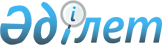 "Уәкілетті органдардың әкімшілік құқық бұзушылықтар жөніндегі істерді қарау нәтижелері туралы" №1-АД нысанды есепті және оның құрастырылуы бойынша Нұсқаулықты бекіту туралы
					
			Күшін жойған
			
			
		
					Қазақстан Республикасы Бас Прокурорының 2012 жылғы 24 қыркүйектегі № 113 Бұйрығы. Қазақстан Республикасының Әділет министрлігінде 2012 жылы 30 қазанда № 8047 тіркелді. Күші жойылды - Қазақстан Республикасы Бас Прокурорының 2014 жылғы 7 қазандағы № 109 бұйрығымен      Ескерту. Күші жойылды - ҚР Бас Прокурорының 2014.10.07 № 109 (01.01.2015 ж. бастап қолданысқа енгізіледі) бұйрығымен.      Уәкілетті органдардың әкімшілік құқық бұзушылықтар туралы істерді қарауы жөнінде бірыңғай есепті қалыптастыру, сонымен қатар Қазақстан Республикасының заңнамасымен сәйкестендіру мақсатында, 1995 жылғы 21 желтоқсандағы «Прокуратура туралы» Қазақстан Республикасы Заңының 11-бабы 4-1) тармақшасын басшылыққа ала отырып, БҰЙЫРАМЫН:



      1. Бекітілсін:



      1) осы бұйрыққа 1-қосымшаға сәйкес «Уәкілетті органдардың әкімшілік құқық бұзушылықтар жөніндегі істерді қарау нәтижелері туралы» № 1-АД нысанды есебі;



      2) осы бұйрықтың 2-қосымшасына сәйкес «Уәкілетті органдардың әкімшілік құқық бұзушылықтар туралы істерді қарау нәтижелері туралы» № 1-АД нысанды есебін құрастыру бойынша Нұсқаулық.



      2. Осы бұйрықтың 3-қосымшасына сәйкес Қазақстан Республикасы Бас Прокурорының кейбір нормативтік құқықтық актілерінің күші жойылды деп танылсын.



      3. Қазақстан Республикасы Бас прокуратурасының Құқықтық статистика және арнайы есепке алу жөніндегі комитеті (одан әрі - Комитет) осы бұйрықты:



      1) Қазақстан Республикасының Әділет министрлігіне мемлекеттік тіркеу үшін;



      2) құқықтық статистика және арнайы есепке алу субъектілеріне мәлімет және қызметте пайдалану үшін, Комитеттің аумақтық органдарына орындау үшін жолдасын.



      4. Осы бұйрықтың орындалуын бақылау Комитет Төрағасына жүктелсін.



      5. Осы бұйрық ресми жарияланған күннен бастап қолданысқа енгізіледі.      Қазақстан Республикасының

      Бас Прокуроры                              А. Дауылбаев

Қазақстан Республикасы  

Бас Прокурорының     

2012 жылғы 24 қыркүйектегі

№ 113 бұйрығына     

1-қосымша              Ескерту. 1-қосымшаға өзгеріс енгізілді - ҚР Бас Прокурорының 12.06.2014 № 58 бұйрығымен (ресми жарияланған күнінен бастап қолданысқа енгізіледі).

"Әкімшілік құқық бұзушылықтар туралы уәкілетті органдармен

қаралған істердің қорытындылары туралы" 1-АД нысанды есебі

А-кестесі. Жинақталған есеп      кестенің жалғасы      кестенің жалғасы

"Әкімшілік құқық бұзушылықтар туралы уәкілетті органдармен

қаралған істердің қорытындылары туралы" 1-АД нысанды есебі

А кестесіне қосымша "Әйелдер жасаған әкімшілік құқық бұзушылықтар туралы"      кестенің жалғасы      кестенің жалғасы

"Әкімшілік құқық бұзушылықтар туралы уәкілетті органдармен

қаралған істердің қорытындылары туралы" 1-АД нысанды есебі

№ 1 бөлім "1-сатылы соттың әкімшілік істерді қарау бойынша қызметі туралы"      кестенің жалғасы      кестенің жалғасы

"Әкімшілік құқық бұзушылықтар туралы уәкілетті органдармен қаралған істердің қорытындылары туралы" 1-АД нысанды есебі

№ 1а бөлім. "Заңды күшіне енбеген қаулыларды қайта қарау бойынша әкімшілік құқық бұзушылықтар туралы істердің қозғалысы"кестенің жалғасыкестенің жалғасы

"Әкімшілік құқық бұзушылықтар туралы уәкілетті органдармен қаралған істердің қорытындылары туралы" 1-АД нысанды есебі

№ 1в  бөлім "ҚР Жоғары Соты бойынша"кестенің жалғасыкестенің жалғасы

"Әкімшілік құқық бұзушылықтар туралы уәкілетті органдармен қаралған істердің қорытындылары туралы" 1-АД нысанды есебі

№ 1н бөлімі. 1-кесте. Соттардың заңды күшіне енген қаулыларын, ұйғарымдарын қайта қарау бойынша істер қозғалысы

"Әкімшілік құқық бұзушылықтар туралы уәкілетті органдармен қаралған істердің қорытындылары туралы" 1-АД нысанды есебі

№ 1н бөлімі. 2-кесте. Уәкілетті органдардың заңды күшіне енген қаулыларын қайта қарау бойынша істер қозғалысы

"Әкімшілік құқық бұзушылықтар туралы уәкілетті органдармен

істерді қарау қорытындылары туралы " № 1-АД нысанды есебі

№ 1 ктт бөлімі "Кәмелетке толмағандар істерін қарау жөнінде

мамандандырылған ауданаралық әкімшілік соттар бойынша"      кестенің жалғасы

"Әкімшілік құқық бұзушылықтар туралы уәкілетті органдармен

қаралған істердің қорытындылары туралы" 1-АД нысанды есебі

№ 2 бөлім "Ішкі істер органдары бойынша"      кестенің жалғасы      кестенің жалғасы

"Әкімшілік құқық бұзушылықтар туралы уәкілетті органдармен

қаралған істердің қорытындылары туралы" 1-АД нысанды есебі

№ 2а бөлім "ҚР ІІМ Жол полициясы комитеті бойынша"      кестенің жалғасы      кестенің жалғасы

"Әкімшілік құқық бұзушылықтар туралы уәкілетті органдармен

қаралған істердің қорытындылары туралы" 1-АД нысанды есебі

№ 2б бөлімі "ҚР Әділет министрлігінің Қылмыстық-атқару жүйесі

комитеті бойынша"      кестенің жалғасы      кестенің жалғасы

"Әкімшілік құқық бұзушылықтар туралы уәкілетті органдармен

қаралған істердің қорытындылары туралы" 1-АД нысанды есебі

№ 3 бөлім "ҚР Ұлттық қауіпсіздік комитеті бойынша"      кестенің жалғасы      кестенің жалғасы

"Әкімшілік құқық бұзушылықтар туралы уәкілетті органдармен

қаралған істердің қорытындылары туралы" 1-АД нысанды есебі

№ 3а бөлім "ҚР ҰҚК Шекара қызметі бойынша"      кестенің жалғасы      кестенің жалғасы

"Әкімшілік құқық бұзушылықтар туралы уәкілетті органдармен қаралған істердің қорытындылары туралы" 1-АД нысанды есебі

№ 4 бөлім "Қаржы полициясы органдары бойынша (ЭжСҚКА)"      кестенің жалғасы      кестенің жалғасы

"Әкімшілік құқық бұзушылықтар туралы уәкілетті органдармен

қаралған істердің қорытындылары туралы" 1-АД нысанды есебі

№ 5 бөлім "ҚР Қаржы министрлігі бойынша"      кестенің жалғасы      кестенің жалғасы

"Әкімшілік құқық бұзушылықтар туралы уәкілетті органдармен

қаралған істердің қорытындылары туралы" 1-АД нысанды есебі

№ 5а бөлім "ҚР Қаржы министрлігінің Кедендік бақылау органдары бойынша"      кестенің жалғасы      кестенің жалғасы

"Әкімшілік құқық бұзушылықтар туралы уәкілетті органдармен қаралған істердің қорытындылары туралы" 1-АД нысанды есебі

№ 5б бөлім "ҚР ҚМ Салық органдары бойынша"      кестенің жалғасы      кестенің жалғасы

"Әкімшілік құқық бұзушылықтар туралы уәкілетті органдармен

қаралған істердің қорытындылары туралы" 1-АД нысанды есебі

№ 5в бөлім "ҚР ҚМ Қаржылық бақылау комитеті бойынша"      кестенің жалғасы      кестенің жалғасы

"Әкімшілік құқық бұзушылықтар туралы уәкілетті органдармен

қаралған істердің қорытындылары туралы" 1-АД нысанды есебі

№ 5д бөлімі "ҚР Қаржы министрлігінің Дәрменсіз борышкерлермен жұмыс комитеті бойынша"      кестенің жалғасы      кестенің жалғасы

"Әкімшілік құқық бұзушылықтар туралы уәкілетті органдармен

қаралған істердің қорытындылары туралы" 1-АД нысанды есебі

№ 6 бөлім "Төтенше жағдайлар министрлігінің органдары бойынша

(ҚР ТЖМ)"      кестенің жалғасы      кестенің жалғасы

"Әкімшілік құқық бұзушылықтар туралы уәкілетті органдармен

қаралған істердің қорытындылары туралы" 1-АД нысанды есебі

№ 7 бөлімі "ҚР Көлік және коммуникация министрлігінің органдары

бойынша"      кестенің жалғасы      кестенің жалғасы

"Әкімшілік құқық бұзушылықтар туралы уәкілетті органдармен

қаралған істердің қорытындылары туралы" 1-АД нысанды есебі

№ 8 бөлімі "ҚР Әділет министрлігі бойынша"      кестенің жалғасы      кестенің жалғасы

"Әкімшілік құқық бұзушылықтар туралы уәкілетті органдармен

қаралған істердің қорытындылары туралы" 1-АД нысанды есебі

№ 8а бөлімі "ҚР Әділет министрлігінің Сот актілерін орындау комитеті

бойынша"      кестенің жалғасы      кестенің жалғасы

"Әкімшілік құқық бұзушылықтар туралы уәкілетті органдармен

қаралған істердің қорытындылары туралы" 1-АД нысанды есебі

№ 9 бөлім "ҚР Еңбек және халықты әлеуметтік қорғау министрлігі"      кестенің жалғасы      кестенің жалғасы

"Әкімшілік құқық бұзушылықтар туралы уәкілетті органдармен

қаралған істердің қорытындылары туралы" 1-АД нысанды есебі

№ 10 бөлім "ҚР Қорғаныс министрлігі бойынша"      кестенің жалғасы      кестенің жалғасы

"Әкімшілік құқық бұзушылықтар туралы уәкілетті органдармен

қаралған істердің қорытындылары туралы" 1-АД нысанды есебі

№ 11 бөлім "ҚР Денсаулық сақтау министрлігінің органдары бойынша"      кестенің жалғасы      кестенің жалғасы

"Әкімшілік құқық бұзушылықтар туралы уәкілетті органдармен

қаралған істердің қорытындылары туралы" 1-АД нысанды есебі

№ 12 бөлім " ҚР Ауыл шаруашылығы министрлігінің органдары бойынша"      кестенің жалғасы      кестенің жалғасы

"Әкімшілік құқық бұзушылықтар туралы уәкілетті органдармен

қаралған істердің қорытындылары туралы" 1-АД нысанды есебі

№ 13 бөлім "ҚР Индустрия және сауда министрлігінің органдары бойынша"      кестенің жалғасы      кестенің жалғасы

"Әкімшілік құқық бұзушылықтар туралы уәкілетті органдармен

қаралған істердің қорытындылары туралы" 1-АД нысанды есебі

№ 14 бөлім "ҚР Білім және ғылым министрлігінің органдары бойынша"      кестенің жалғасы      кестенің жалғасы

"Әкімшілік құқық бұзушылықтар туралы уәкілетті органдармен

қаралған істердің қорытындылары туралы" 1-АД нысанды есебі

№ 15 бөлім "ҚР Қоршаған орта және су ресурстары министрлігінің

органдары бойынша"      кестенің жалғасы      кестенің жалғасы

"Әкімшілік құқық бұзушылықтар туралы уәкілетті органдармен

қаралған істердің қорытындылары туралы" 1-АД нысанды есебі

№ 16 "ҚР Энергетика және минералды ресурстар министрлігінің органдары

бойынша"      кестенің жалғасы      кестенің жалғасы

"Әкімшілік құқық бұзушылықтар туралы уәкілетті органдармен

қаралған істердің қорытындылары туралы" 1-АД нысанды есебі

№ 17 бөлім "ҚР Байланыс және ақпарат агенттігінің органдары бойынша"      кестенің жалғасы      кестенің жалғасы"Әкімшілік құқық бұзушылықтар туралы уәкілетті органдармен

қаралған істердің қорытындылары туралы" 1-АД нысанды есебі

№ 18 бөлім "Қазақстан Республикасы Өңірлік даму министрлігінің

Жер ресурстарын басқару комитеті бойынша"      кестенің жалғасы      кестенің жалғасы

"Әкімшілік құқық бұзушылықтар туралы уәкілетті органдармен қаралған істердің қорытындылары туралы" 1-АД нысанды есебі

№ 19 бөлім "Қаржы нарығын және қаржылық ұйымдарды реттеу және

қадағалау жөніндегі агенттігінің органдары бойынша      кестенің жалғасы      кестенің жалғасы

"Әкімшілік құқық бұзушылықтар туралы уәкілетті органдармен

қаралған істердің қорытындылары туралы" 1-АД нысанды есебі

№ 20 бөлім "ҚР Табиғи монополияларды реттеу агенттігінің аумақтық

органдары бойынша"      кестенің жалғасы      кестенің жалғасы

"Әкімшілік құқық бұзушылықтар туралы уәкілетті органдармен

қаралған істердің қорытындылары туралы" 1-АД нысанды есебі

№ 21 бөлім "ҚР Бәсекелестікті қорғау агенттігі

(монополияға қарсы агенттік)      кестенің жалғасы      кестенің жалғасы

"Әкімшілік құқық бұзушылықтар туралы уәкілетті органдармен

қаралған істердің қорытындылары туралы" 1-АД нысанды есебі

№ 22 бөлім Қазақстан Республикасы Тұтынушылардың құқықтарын қорғау

агенттігі      кестенің жалғасы      кестенің жалғасы

"Әкімшілік құқық бұзушылықтар туралы уәкілетті органдармен

қаралған істердің қорытындылары туралы" 1-АД нысанды есебі

№ 23 бөлім "ҚР Статистика жөніндегі агенттігі"      кестенің жалғасы      кестенің жалғасы

"Әкімшілік құқық бұзушылықтар туралы уәкілетті органдармен

қаралған істердің қорытындылары туралы" 1-АД нысанды есебі

№ 24 бөлім "ҚР Ұлттық банк органдары бойынша"      кестенің жалғасы      кестенің жалғасы

"Әкімшілік құқық бұзушылықтар туралы уәкілетті органдармен

қаралған істердің қорытындылары туралы" 1-АД нысанды есебі

№ 25 бөлім "Жергілікті атқару органдары бойынша"      кестенің жалғасы      кестенің жалғасы

 "Әкімшілік құқық бұзушылықтар туралы уәкілетті органдармен

қаралған істердің қорытындылары туралы" 1-АД нысанды есебі

Б кестесі. Әкімшілік құқық бұзушылықтарды қайталап жасағаны үшін тұлғаларды жауапқа тарту туралы мәліметтер      кестенің жалғасы      кестенің жалғасы

Қазақстан Республикасы  

Бас Прокурорының     

2012 жылғы 24 қыркүйектегі

№ 113 бұйрығына     

2-қосымша         

Уәкілетті органдардың әкімшілік құқық бұзушылықтар жөніндегі

істерді қарау нәтижелері туралы»  № 1-АД нысанды статистикалық

есепті құрастыру бойынша Нұсқаулық 1. Жалпы ереже

      1. «Уәкілетті органдардың әкімшілік құқық бұзушылықтар туралы істерді қарау нәтижелері туралы» № 1-АД нысанды есебі (одан әрі - № 1-АД нысанды есеп) «Әкімшілік құқық бұзушылықтар туралы» Қазақстан Республикасының Кодексіне сәйкес (бұдан әрі – ҚРӘҚБтК), Әкімшілік құқық бұзушылықтар туралы істерді қарауға уәкілетті мемлекеттік органдардың барлығына бірыңғай (одан әрі - әкімшілік тәжірибе субъектілері) және олардың жұмысының нәтижесі туралы статистикалық деректерді бейнелейді.



      2. 1-АД нысанды есеп әрбір әкімшілік тәжірибе субъектісі бойынша «Жиынтық есеп» А кестесінен, «Әйелдер жасаған әкімшілік құқық бұзушылықтар туралы» А кестесіне қосымшадан, «Әкімшілік құқық бұзушылықтарды қайталап жасағаны үшін адамдарды жауапқа тарту туралы мәліметтер» Б кестесінен және 32 бөлімнен, сонымен қатар бірінші апелляциялық және қадағалау сатысындағы соттардың жұмысы бойынша 5-бөлімнен тұрады.



      Республика, сонымен қатар аймақтар және әрбір әкімшілік тәжірибе субъектісі бойынша № 1-АД нысанды есептің А және Б кестелері Қазақстан Республикасы Бас прокуратурасының Құқықтық статистика және арнайы есепке алу жөніндегі комитетінің орталық аппаратында (бұдан әрі – Комитет) автоматтандырылған режимде «Арнайы есепке алу» автоматтандырылған ақпараттық жүйесі орталықтандырылған деректер банкінің мәліметтері негізінде қалыптастырылады (бұдан әрі – АЕ ААЖ ОДҚ).



      3. Соттардың жұмысы жөніндегі бөлімдер сот органдарының Бірыңғай автоматтандырылған ақпараттық-талдау жүйесінің электронды деректерінің негізінде қалыптастырылады (ҚР СО БААТЖ).



      4. АЕ ААЖ ОДҚ-ға енгізілген мәліметтердің толықтығы мен дұрыстығын, сондай-ақ олардың Комитетке уақтылы ұсынылуын әкімшілік тәжірибе субъектілерінің басшылары қамтамасыз етеді.



      5. Деректердің дұрыстығын бақылауды Комитеттің аумақтық басқармаларының бастықтары жүзеге асырады. 

2. Есепті қалыптастыру мерзімдері

      6. № 1-АД нысанды есеп бойынша статистикалық қиықты қалыптастыру басы - есепті кезеңнен кейінгі айдың 4 күні, тоқсан сайын.



      Әрбір субъектілер бойынша, олардың арасындағы қисындық арақатынастың тексерілуін қамтамасыз ету үшін есепті және бөлімдерді қалыптастыру бір мезгілде орындалады.



      Комитеттің аймақтық басқармалары статистикалық қиықтың дұрыстығын тексеріп, есепті кезеңнен кейінгі айдың 18 күнінен кешіктірмей, АЕ ААЖ бағдарламасы арқылы электронды режимде растайды.

      Ескерту. 6-тармаққа өзгеріс енгізілді - ҚР Бас Прокурорының 12.06.2014 № 58 бұйрығымен (ресми жарияланған күнінен бастап қолданысқа енгізіледі).



      7. Республика бойынша есепке Комитет Төрағасы қол қояды.



      8. Қазақстан Республикасының Бас прокуратурасына және әкімшілік тәжірибе субъектілеріне № 1-АД нысанды есепті Комитет есептік кезеңнен кейінгі айдың 20 күні Электронды құжат айналымының бірыңғай жүйесі арқылы электронды нысанда ұсынады (ЭҚАБЖ).



      9. Қажет болған жағдайда әкімшілік тәжірибе субъектісі қосымша мәлімет алу үшін Комитеттің орталық аппаратына немесе оның аумақтық басқармаларына сұрау жолдай алады. 

3. «Жиынтық есеп» А кестесінің және есептің 36 бөлімінің

құрылымы және қалыптастырылуы

      10. Әрбір әкімшілік тәжірибе субъектісі жөніндегі республика бойынша жиынтық есептің, есептің қосымшаларының және 32 бөлімнің бағандары мен жолдары бір біріне ұқсас.



      11. Берілген кестелер әкімшілік тәжірибе субъектілерінің әкімшілік құқық бұзушылықтар туралы істерді қарау нәтижелері жөніндегі мәліметтерді қамтиды.



      Бөлімдердің жолдары ҚРӘҚБтК-те көзделген әкімшілік құқық бұзушылықтардың тізімінен тұрады.



      12. Құқық бұзушылық шешім заңды күшіне енген кезден бастап есепке қойылады.



      Әрбір бөлімнің 1-бағанында нақты әкімшілік тәжірибе субъектісі есепке қойған құқық бұзушылықтардың саны көрсетіледі.



      2-бағанда есептік кезеңде қаралған әкімшілік істер саны көрсетіледі.



      2-бағаннан 3-бағанда есептік кезеңде белгіленген мерзімнен артық қаралған әкімшілік істер саны бейнеленеді.



      4-бағанда әкімшілік жауапкершілікке тарту туралы қаулысы шығарылған адамдар саны көрсетіледі.



      5-бағанда әкімшілік іс жүргізуді қысқарту туралы қаулысы шығарылған істердің саны көрсетіледі.



      6-бағанда жазаны қолдану туралы қаулы шығарылған әкімшілік істердің саны көрсетіледі.



      Одан әрі қарай, ведомстволық бағынысты баптардың санкцияларына байланысты негізгі және қосымша жазалау шаралары бейнеленеді.



      Кейінгі бағандарда мемлекетке келтірілген нұқсанның сомасы, мемлекет пайдасына өндіріп алынған, салынған және ерікті түрде өндіріп алынған айыппұл сомасы (теңгеде), мәжбүрлеу тәртібімен орындалған әкімшілік іс жүргізулер саны (адамдар бойынша), әкімшілік жауапкершілікке тартылған кәмелетке толмағандар туралы істерді қарауға (құзыреті болған жағдайда), мемлекеттік органдардың лауазымды тұлғалары (ҚРӘҚБтК 34-бабы, 3-тармағы) және заңды тұлғалар мен жеке кәсіпкерлер саны көрсетіледі.



      13. 1, 1а, 1н, 1нл және 1в бөлімдері ҚР СО БААТЖ деректері бойынша қалыптастырылады.



      1-бағанда есептік кезеңнің басында аяқталмаған істер қалдығы көрсетіледі. Есептік жыл бойы бұл көрсеткіш өзгермейді. 

4. «Әкімшілік құқық бұзушылықтарды қайталап жасағаны үшін

адамдарды жауапқа тарту туралы мәліметтер»

Б кестесінің құрылымы және қалыптастырылуы

      14. Б кестесі А кестесімен әкімшілік тәжірибе субъектілері бойынша есептің бөлімдерімен бір мезгілде АЕ ААЖ ОДҚ деректері бойынша автоматты түрде қалыптастырылады.



      15. Б кестесінің жолдарында ҚРӘҚБтК баптарымен қарастырылған құқық бұзушылықтар есепке алынады, санкцияларымен олардың қайталанып жасалуына жаза қарастырылған.



      16. Әрбір әкімшілік тәжірибе субъектісі бойынша әкімшілік құқық бұзушылықтарды қайталап жасағаны үшін әкімшілік жауапкершілікке тартылған қызметшілер саны бағандарда бейнеленген.



      Жеке бағандармен өзге мемлекеттік құрылымдардың қызметшілері, жеке және заңды тұлғалар саны көрсетіледі.

Қазақстан Республикасы  

Бас Прокурорының     

2012 жылғы 24 қыркүйектегі

№ 113 бұйрығына     

3-қосымша          

Қазақстан Республикасы Бас Прокурорының күші жойылды деп

танылған нормативтік құқықтық актілерінің тізімі

      1) «Уәкілетті органдардың әкімшілік құқық бұзушылықтар жөніндегі істерді қарау нәтижелері туралы № 1-АД нысанды есепті және құрастырылуы бойынша Нұсқаулықты бекіту туралы» Қазақстан Республикасы Бас Прокурорының 2009 жылғы 29 қыркүйектегі № 54 бұйрығы (Нормативтік құқықтық актілерді мемлекеттік тіркеу тізілімінде № 5855 санымен тіркелген);



      2) «Қазақстан Республикасы Бас Прокурорының кейбір нормативтік құқықтық актілеріне өзгерістер мен толықтырулар енгізу туралы» Қазақстан Республикасы Бас Прокурорының 2010 жылғы 17 наурыздағы № 17 бұйрығының 1-тармағы 2) тармақшасы (Нормативтік құқықтық актілерді мемлекеттік тіркеу тізілімінде № 6181 санымен тіркелген);



      3) «Қазақстан Республикасы Бас Прокурорының кейбір нормативтік құқықтық актілеріне толықтырулар мен өзгерістер енгізу туралы» Қазақстан Республикасы Бас Прокурорының 2011 жылғы 31 мамырдағы № 51 бұйрығының 1-тармағы 2) тармақшасы (Нормативтік құқықтық актілерді мемлекеттік тіркеу тізілімінде № 7056 санымен тіркелген, «Казахстанская правда» газетінің 2011 жылғы 13 тамыздағы № 258-259 (26679-26680) санды басылымында жарияланған).
					© 2012. Қазақстан Республикасы Әділет министрлігінің «Қазақстан Республикасының Заңнама және құқықтық ақпарат институты» ШЖҚ РМК
				Анықталған әкімшілік құқық бұзушылықтардың барлығықаралған әкімшілік істердің барлығыСонымен қатар, мерзімдерінің бұзылуыменҚаулылар шығарылған тұлғалар саныҚаулы шығарылдыҚаулы шығарылдыАнықталған әкімшілік құқық бұзушылықтардың барлығықаралған әкімшілік істердің барлығыСонымен қатар, мерзімдерінің бұзылуыменҚаулылар шығарылған тұлғалар саныөндірістің қысқартылуы туралыәкімшілік жаза тағу туралыАБ23456Барлық әкiмшiлiк құқық бұзушылықтар1Салынған әкімшілік жазаларСалынған әкімшілік жазаларСалынған әкімшілік жазаларСалынған әкімшілік жазаларСалынған әкімшілік жазаларСалынған әкімшілік жазаларСалынған әкімшілік жазаларСалынған әкімшілік жазаларСалынған әкімшілік жазаларСалынған әкімшілік жазаларСалынған әкімшілік жазаларСалынған әкімшілік жазаларСалынған әкімшілік жазаларСалынған әкімшілік жазаларнегізгінегізгінегізгінегізгінегізгінегізгінегізгіқосымшақосымшақосымшақосымшақосымшақосымшақосымшаескертуайыппұлтұтқынарнайы құқықтан айырушығарурұқсаттамадан айыру /тоқтату/қызметті тоқтату, /айыру/арнайы құқықтан айырушығарурұқсаттамадан айыру /тоқтату/қызметті тоқтату, /айыру/алып қоюмүлікке тұтқын салумәжбүрлеп шығару7891011121314151617181920Мемлекетке келтірілген зиян сомасыМемлекет пайдасына өндіріп алынғаныАйыппұлАйыппұлМәжбүрлеу тәртібінде орындалдыМәжбүрлеу тәртібінде орындалды /тұлғалармен/соммаға (теңгемен)Жасөспірімдердің жауапқа тартылғандарыМемлекеттік органдардың лауазымды тұлғалары (ҚР ӘҚБК 34-бабының 3-тармағы)Заңды тұлғаларЖеке кәсіпкерлерЖауапқа тартылған шетел азаматтарыМемлекетке келтірілген зиян сомасыМемлекет пайдасына өндіріп алынғанысалынғанөтелдіМәжбүрлеу тәртібінде орындалдыМәжбүрлеу тәртібінде орындалды /тұлғалармен/соммаға (теңгемен)Жасөспірімдердің жауапқа тартылғандарыМемлекеттік органдардың лауазымды тұлғалары (ҚР ӘҚБК 34-бабының 3-тармағы)Заңды тұлғаларЖеке кәсіпкерлерЖауапқа тартылған шетел азаматтары212223242526272829303132Анықталған әкімшілік құқық бұзушылықтардың барлығықаралған әкімшілік істердің барлығыСонымен қатар, мерзімдерінің бұзылуыменҚаулылар шығарылған тұлғалар саныҚаулы шығарылдыҚаулы шығарылдыАнықталған әкімшілік құқық бұзушылықтардың барлығықаралған әкімшілік істердің барлығыСонымен қатар, мерзімдерінің бұзылуыменҚаулылар шығарылған тұлғалар саныөндірістің қысқартылуы туралыәкімшілік жаза тағу туралыАБ23456Барлық әкiмшiлiк құқық бұзушылықтар1Салынған әкімшілік жазаларСалынған әкімшілік жазаларСалынған әкімшілік жазаларСалынған әкімшілік жазаларСалынған әкімшілік жазаларСалынған әкімшілік жазаларСалынған әкімшілік жазаларСалынған әкімшілік жазаларСалынған әкімшілік жазаларСалынған әкімшілік жазаларСалынған әкімшілік жазаларСалынған әкімшілік жазаларСалынған әкімшілік жазаларСалынған әкімшілік жазаларнегізгінегізгінегізгінегізгінегізгінегізгінегізгіқосымшақосымшақосымшақосымшақосымшақосымшақосымшаескертуайыппұлтұтқынарнайы құқықтан айырушығарурұқсаттамадан айыру /тоқтату/қызметті тоқтату, /айыру/арнайы құқықтан айырушығарурұқсаттамадан айыру /тоқтату/қызметті тоқтату, /айыру/алып қоюмүлікке тұтқын салумәжбүрлеп шығару7891011121314151617181920Мемлекетке келтірілген зиян сомасыМемлекет пайдасына өндіріп алынғаныАйыппұлАйыппұлМәжбүрлеу тәртібінде орындалдыМәжбүрлеу тәртібінде орындалды /тұлғалармен/соммаға (теңгемен)Жасөспірімдердің жауапқа тартылғандарыМемлекеттік органдардың лауазымды тұлғалары (ҚР ӘҚБК 34-бабының 3-тармағы)Заңды тұлғаларЖеке кәсіпкерлерЖауапқа тартылған шетел азаматтарыМемлекетке келтірілген зиян сомасыМемлекет пайдасына өндіріп алынғанысалынғанөтелдіМәжбүрлеу тәртібінде орындалдыМәжбүрлеу тәртібінде орындалды /тұлғалармен/соммаға (теңгемен)Жасөспірімдердің жауапқа тартылғандарыМемлекеттік органдардың лауазымды тұлғалары (ҚР ӘҚБК 34-бабының 3-тармағы)Заңды тұлғаларЖеке кәсіпкерлерЖауапқа тартылған шетел азаматтары212223242526272829303132Есепті кезең басталуына қалдықесепті кезеңге түскен істерҚРӘҚтК-нің 646-бабы 1б.4-6-тармақтарына сәйкес шыққан ұйғарымдарБарлық қаралған әкімшілік істерҚаулылары шығарылған адамдар саныҚаулылары шықты (адамдар бойынша)Қаулылары шықты (адамдар бойынша)Қаулылары шықты (адамдар бойынша)Есептік кезең соңындағы қал дықЕсепті кезең аяғына қалдықҚРӘҚтК-нің 55-бабы 3-б. негізінде әкімшілік жазадан босатылдыЕсепті кезең басталуына қалдықесепті кезеңге түскен істерҚРӘҚтК-нің 646-бабы 1б.4-6-тармақтарына сәйкес шыққан ұйғарымдарБарлық қаралған әкімшілік істерҚаулылары шығарылған адамдар саныәкімшілік жазаны қолдану туралыіс бойынша әкімшілік іс жүргізуді тоқтату туралыолардың ішінде ҚРӘҚтК-нің 8-тарауында белгіленген негіздер бойынша (7-бағаннан)Есептік кезең соңындағы қал дықЕсепті кезең аяғына қалдықҚРӘҚтК-нің 55-бабы 3-б. негізінде әкімшілік жазадан босатылдыАБ1234567891011Әкімшілік құқық бұзушылықтардың барлығы1Қолданылған әкімшілік жазаларҚолданылған әкімшілік жазаларҚолданылған әкімшілік жазаларҚолданылған әкімшілік жазаларҚолданылған әкімшілік жазаларҚолданылған әкімшілік жазаларҚолданылған әкімшілік жазаларҚолданылған әкімшілік жазаларҚолданылған әкімшілік жазаларҚолданылған әкімшілік жазаларҚолданылған әкімшілік жазаларҚолданылған әкімшілік жазаларҚолданылған әкімшілік жазаларҚолданылған әкімшілік жазаларНегізгілеріНегізгілеріНегізгілеріНегізгілеріНегізгілеріНегізгілеріНегізгілеріҚосымшаларыҚосымшаларыҚосымшаларыҚосымшаларыҚосымшаларыҚосымшаларыҚосымшаларыескертуәкімшілік айыппұләкімшілік қамауға алуарнаулы құқықтан айыруШетелдікті немесе азаматтығы жоқ адамды ҚР аймағынан әкімшілік кетірулицензиядан, арнаулы рұқсаттан, біліктілік аттестінен (куәліктен) айыру немесе оның белгілі бір қызмет түріне немесе белгілі бір қызметті атқаруға әсерін уақытша тоқтатуЖеке кәсіпкердің қызметін уақытша тоқтату немесе оған тыйым салуарнаулы құқықтан айыруШетелдікті немесе азаматтығы жоқ адамды ҚР аймағынан әкімшілік кетірулицензиядан, арнаулы рұқсаттан, біліктілік аттестінен (куәліктен) айыру немесе оның белгілі бір қызмет түріне немесе белгілі бір қызметті атқаруға әсерін уақытша тоқтатуЖеке кәсіпкердің қызметін уақытша тоқтату немесе оған тыйым салузатты ақылы негізде алып қоюЗаттарды, кірісті, ақшаны немесе құнды заттарды тәркілеуӨз бетімен салынып жатқан немесе салынған құрылысты мәжбүрлеп бұзу1213141516171819202122232425Мемлекетке келтірілген зиян сомасыМемлекет пайдасына өндіріп алынғаныАйыппұл сомасы (теңгеде)Айыппұл сомасы (теңгеде)Тартылған кәмелетке толмағандарКәмелетке толмағандарға қатысты тәртіптік ықпал ету шаралары қолданылдыМемлекеттік органдардың лауазымдық тұлғалары тартылған (ҚРӘҚтК 34-бабы 1-т.)Тартылған заңды тұлғалар ҚРӘҚтК-нің 708, 709-баптарында белгіленген тәртіпте сот шығарған мәжбүрлеп орындату туралы қаулыларжолданған мәжбүрлеп орындату туралы қаулылардың сомасы (теңгеде) ҚРӘҚтК-нің 708, 709-баптары бойынша мәжбүрлеу тәртібінде өндіріп алындыкелесі сомаға (теңгеде)Мемлекетке келтірілген зиян сомасыМемлекет пайдасына өндіріп алынғанысалынғанөндіріп алынғанТартылған кәмелетке толмағандарКәмелетке толмағандарға қатысты тәртіптік ықпал ету шаралары қолданылдыМемлекеттік органдардың лауазымдық тұлғалары тартылған (ҚРӘҚтК 34-бабы 1-т.)Тартылған заңды тұлғалар ҚРӘҚтК-нің 708, 709-баптарында белгіленген тәртіпте сот шығарған мәжбүрлеп орындату туралы қаулыларжолданған мәжбүрлеп орындату туралы қаулылардың сомасы (теңгеде) ҚРӘҚтК-нің 708, 709-баптары бойынша мәжбүрлеу тәртібінде өндіріп алындыкелесі сомаға (теңгеде)262728293031323334353637Есептік кезеңнің басындағы аяқталмаған істердің қалдығы Есептік кезеңде келіп түскен істердің барлығы соның ішіндесоның ішіндесоның ішіндеОлар бойынша қайтарып алынған істердің саныОлар бойынша қайтарып алынған істердің саныОлар бойынша қайтарып алынған істердің санықараусыз қайтарылдыЕсептік кезеңнің басындағы аяқталмаған істердің қалдығы Есептік кезеңде келіп түскен істердің барлығы наразылықтар бойыншашағымдар бойыншашағымдар және наразылықтар бойыншаОлар бойынша қайтарып алынған істердің саныОлар бойынша қайтарып алынған істердің саныОлар бойынша қайтарып алынған істердің санықараусыз қайтарылдыЕсептік кезеңнің басындағы аяқталмаған істердің қалдығы Есептік кезеңде келіп түскен істердің барлығы наразылықтар бойыншашағымдар бойыншашағымдар және наразылықтар бойыншанаразылықтаршағымдаршағымдар және наразылықтарқараусыз қайтарылды1-2 бағандарының сомасы=6,7,8,9,31,33 бағандарының сомасына1-2 бағандарының сомасы=6,7,8,9,31,33 бағандарының сомасынанаразылықтар бойыншашағымдар бойыншашағымдар және наразылықтар бойыншанаразылықтаршағымдаршағымдар және наразылықтарқараусыз қайтарылды123456789Қаулылары, ұйғарымдары шықтыҚаулылары, ұйғарымдары шықтыҚаулылары, ұйғарымдары шықтыҚаулылары, ұйғарымдары шықтыҚаулылары, ұйғарымдары шықтықайта қарау тәртібінде ұйғарымдары шыққан адамдар санықайта қарау тәртібінде ұйғарымдары шыққан адамдар саныҚаулылары, ұйғарымдары шықтыҚаулылары, ұйғарымдары шықтыҚаулылары, ұйғарымдары шықтыҚаулылары, ұйғарымдары шықтыҚаулылары, ұйғарымдары шықтынаразылықтар бойыншанаразылықтар бойыншанаразылықтар бойыншанаразылықтар бойыншанаразылықтар бойыншақайта қарау тәртібінде ұйғарымдары шыққан адамдар санықайта қарау тәртібінде ұйғарымдары шыққан адамдар санышағымдар бойыншашағымдар бойыншашағымдар бойыншашағымдар бойыншашағымдар бойыншақаулыны өзгеріссіз қалдыру туралықаулыны өзгерту туралықаулыны қысқарту және 68 және 580, 581 баптар бойынша істі тоқтату туралықаулыны қысқарту және жаңа қаулы шығару туралықаулыны қысқарту және ведомствоға бағыныс бойынша жолдау туралықайта қарау тәртібінде ұйғарымдары шыққан адамдар санықайта қарау тәртібінде ұйғарымдары шыққан адамдар санықаулыны өзгеріссіз қалдыру туралықаулыны өзгерту туралықаулыны қысқарту және 68 және 580, 581 баптар бойынша істі тоқтату туралықаулыны қысқарту және жаңа қаулы шығару туралықаулыны қысқарту және ведомствоға бағыныс бойынша жолдау туралықаулыны өзгеріссіз қалдыру туралықаулыны өзгерту туралықаулыны қысқарту және 68 және 580, 581 баптар бойынша істі тоқтату туралықаулыны қысқарту және жаңа қаулы шығару туралықаулыны қысқарту және ведомствоға бағыныс бойынша жолдау туралыжеке тұлғазаңды тұлғақаулыны өзгеріссіз қалдыру туралықаулыны өзгерту туралықаулыны қысқарту және 68 және 580, 581 баптар бойынша істі тоқтату туралықаулыны қысқарту және жаңа қаулы шығару туралықаулыны қысқарту және ведомствоға бағыныс бойынша жолдау туралы101112131415161718192021қайта қарау тәртібінде ұйғарымдары шыққан адамдар санықайта қарау тәртібінде ұйғарымдары шыққан адамдар саныҚаулылары, ұйғарымдары шықтыҚаулылары, ұйғарымдары шықтыҚаулылары, ұйғарымдары шықтыҚаулылары, ұйғарымдары шықтыҚаулылары, ұйғарымдары шықтықайта қарау тәртібінде ұйғарымдары шыққан адамдар санықайта қарау тәртібінде ұйғарымдары шыққан адамдар саныЕсептік кезеңдегі аяқталған істердің саны (10-14, 17-21 және 24-28 бағандардың сомасы)соның ішінде белгіленген мерзімнен асырыпЕсептік кезеңнің соңындағы аяқталмаған істердің қалдығыБасқа қаулыларБасқа қаулыларБасқа қаулыларқайта қарау тәртібінде ұйғарымдары шыққан адамдар санықайта қарау тәртібінде ұйғарымдары шыққан адамдар санышағымдар және наразылықтар бойынша бір мезгілдешағымдар және наразылықтар бойынша бір мезгілдешағымдар және наразылықтар бойынша бір мезгілдешағымдар және наразылықтар бойынша бір мезгілдешағымдар және наразылықтар бойынша бір мезгілдеқайта қарау тәртібінде ұйғарымдары шыққан адамдар санықайта қарау тәртібінде ұйғарымдары шыққан адамдар саныЕсептік кезеңдегі аяқталған істердің саны (10-14, 17-21 және 24-28 бағандардың сомасы)соның ішінде белгіленген мерзімнен асырыпЕсептік кезеңнің соңындағы аяқталмаған істердің қалдығыБасқа қаулыларБасқа қаулыларБасқа қаулыларқайта қарау тәртібінде ұйғарымдары шыққан адамдар санықайта қарау тәртібінде ұйғарымдары шыққан адамдар санықаулыны өзгеріссіз қалдыру туралықаулыны өзгерту туралықаулыны қысқарту және 68 және 580, 581 баптар бойынша істі тоқтату туралықаулыны қысқарту және жаңа қаулы шығару туралықаулыны қысқарту және ведомствоға бағыныс бойынша жолдау туралықайта қарау тәртібінде ұйғарымдары шыққан адамдар санықайта қарау тәртібінде ұйғарымдары шыққан адамдар саныЕсептік кезеңдегі аяқталған істердің саны (10-14, 17-21 және 24-28 бағандардың сомасы)соның ішінде белгіленген мерзімнен асырыпЕсептік кезеңнің соңындағы аяқталмаған істердің қалдығыөзгеріссіз қалдырылдықысқартылдыөзгертілдіжеке тұлғазаңды тұлғақаулыны өзгеріссіз қалдыру туралықаулыны өзгерту туралықаулыны қысқарту және 68 және 580, 581 баптар бойынша істі тоқтату туралықаулыны қысқарту және жаңа қаулы шығару туралықаулыны қысқарту және ведомствоға бағыныс бойынша жолдау туралыжеке тұлғазаңды тұлғаЕсептік кезеңдегі аяқталған істердің саны (10-14, 17-21 және 24-28 бағандардың сомасы)соның ішінде белгіленген мерзімнен асырыпЕсептік кезеңнің соңындағы аяқталмаған істердің қалдығыөзгеріссіз қалдырылдықысқартылдыөзгертілді222324252627282930313233343536Есепті кезең басталуына қалдықесепті кезеңге түскен істерҚРӘҚтК-нің 646-бабы 1б. 4-6-тармақтарына сәйкес шыққан ұйғарымдарБарлық қаралған әкімшілік істер   (ҚРӘҚтК-нің 708, 709-баптарын қоспағанда)Қаулылары шығарылған адамдар саныҚаулылары шықты (адамдар бойынша)Қаулылары шықты (адамдар бойынша)Қаулылары шықты (адамдар бойынша)соның ішінде мерзімін бұзыпЕсепті кезең аяғына қалдықЕсепті кезең басталуына қалдықесепті кезеңге түскен істерҚРӘҚтК-нің 646-бабы 1б. 4-6-тармақтарына сәйкес шыққан ұйғарымдарБарлық қаралған әкімшілік істер   (ҚРӘҚтК-нің 708, 709-баптарын қоспағанда)Қаулылары шығарылған адамдар саныәкімшілік жазаны қолдану туралыіс бойынша әкімшілік іс жүргізуді тоқтату туралыолардың ішінде ҚРӘҚтК-нің 8-тарауында белгіленген негіздер бойынша  (7-бағаннан)соның ішінде мерзімін бұзыпЕсепті кезең аяғына қалдықАБ12345678910Сотқа құрметтемеушілік білдіру (513-бап)1Қолданылған әкімшілік жазаларҚолданылған әкімшілік жазаларҚолданылған әкімшілік жазаларҚолданылған әкімшілік жазаларҚолданылған әкімшілік жазаларҚолданылған әкімшілік жазаларҚолданылған әкімшілік жазаларҚолданылған әкімшілік жазаларҚолданылған әкімшілік жазаларҚолданылған әкімшілік жазаларҚолданылған әкімшілік жазаларҚолданылған әкімшілік жазаларҚолданылған әкімшілік жазаларҚолданылған әкімшілік жазаларНегізгілеріНегізгілеріНегізгілеріНегізгілеріНегізгілеріНегізгілеріНегізгілеріҚосымшаларыҚосымшаларыҚосымшаларыҚосымшаларыҚосымшаларыҚосымшаларыҚосымшаларыескертуәкімшілік айыппұләкімшілік қамауға алуарнаулы құқықтан айыруШетелдікті немесе азаматтығы жоқ адамды ҚР аймағынан әкімшілік кетірулицензиядан, арнаулы рұқсаттан, біліктілік аттестінен (куәліктен) айыру немесе оның белгілі бір қызмет түріне немесе белгілі бір қызметті атқаруға әсерін уақытша тоқтатуЖеке кәсіпкердің қызметін уақытша тоқтату немесе оған тыйым салуарнаулы құқықтан айыруШетелдікті немесе азаматтығы жоқ адамды ҚР аймағынан әкімшілік кетірулицензиядан, арнаулы рұқсаттан, біліктілік аттестінен (куәліктен) айыру немесе оның белгілі бір қызмет түріне немесе белгілі бір қызметті атқаруға әсерін уақытша тоқтатуЖеке кәсіпкердің қызметін уақытша тоқтату немесе оған тыйым салузатты ақылы негізде алып қоюЗаттарды, кірісті, ақшаны немесе құнды заттарды тәркілеуӨз бетімен салынып жатқан немесе салынған құрылысты мәжбүрлеп бұзу1112131415161718192021222324Мемлекетке келтірілген зиян сомасыМемлекет пайдасына өндіріп алынғаныАйыппұл сомасы (теңгеде)Айыппұл сомасы (теңгеде)Тартылған кәмелетке толмағандарКәмелетке толмағандарға қатысты тәртіптік ықпал ету шаралары қолданылдымәжбүрлеу тәртібімен орындалған (тұлғалар бойынша)Мемлекеттік органдардың лауазымдық тұлғалары тартылған (ҚРӘҚтК 34-бабы 1-т.)Тартылған заңды тұлғаларҚРӘҚтК-нің 708, 709-баптарында белгіленген тәртіпте сот шығарған мәжбүрлеп орындату  туралы қаулыларжолданған мәжбүрлеп орындату туралы қаулылардың сомасы (теңгеде)ҚРӘҚтК-нің 708, 709-баптары бойынша мәжбүрлеу тәртібінде өндіріп алындыкелесі сомаға (теңгеде)Мемлекетке келтірілген зиян сомасыМемлекет пайдасына өндіріп алынғанысалынғанөндіріп алынғанТартылған кәмелетке толмағандарКәмелетке толмағандарға қатысты тәртіптік ықпал ету шаралары қолданылдымәжбүрлеу тәртібімен орындалған (тұлғалар бойынша)Мемлекеттік органдардың лауазымдық тұлғалары тартылған (ҚРӘҚтК 34-бабы 1-т.)Тартылған заңды тұлғаларҚРӘҚтК-нің 708, 709-баптарында белгіленген тәртіпте сот шығарған мәжбүрлеп орындату  туралы қаулыларжолданған мәжбүрлеп орындату туралы қаулылардың сомасы (теңгеде)ҚРӘҚтК-нің 708, 709-баптары бойынша мәжбүрлеу тәртібінде өндіріп алындыкелесі сомаға (теңгеде)25262728293031323334353637Есептік кезеңнің басындағы аяқталмаған істердің қалдығыЕсептік кезеңдегі наразылықтар бойынша келіп түскен істердің барлығы Олар бойынша наразылықтары қайтарып алынған істер саны Қараусыз қайтарылдыҚарау нәтижесіҚарау нәтижесіҚарау нәтижесіҚарау нәтижесіҚарау нәтижесіҚарау нәтижесіадамдар саныадамдар саныадамдар саныЕсептік кезеңде аяқталған істердің саны (5-10 бағандардың сомасы)Есептік кезеңнің соңындағы аяқталмаған істердің қалдығыЕсептік кезеңнің басындағы аяқталмаған істердің қалдығыЕсептік кезеңдегі наразылықтар бойынша келіп түскен істердің барлығы Олар бойынша наразылықтары қайтарып алынған істер саны Қараусыз қайтарылдықаулыға наразылық қаулыға наразылық ұйғарымға наразылық ұйғарымға наразылық қаулыға және ұйғарымға наразылық қаулыға және ұйғарымға наразылық адамдар саныадамдар саныадамдар саныЕсептік кезеңде аяқталған істердің саны (5-10 бағандардың сомасы)Есептік кезеңнің соңындағы аяқталмаған істердің қалдығыЕсептік кезеңнің басындағы аяқталмаған істердің қалдығыЕсептік кезеңдегі наразылықтар бойынша келіп түскен істердің барлығы Олар бойынша наразылықтары қайтарып алынған істер саны Қараусыз қайтарылдықанағаттандырылдықанағаттандырылмадықанағаттандырылдықанағаттандырылмадықанағаттандырылдықанағаттандырылмадыжеке тұлғазаңды тұлғалауазымды тұлғаЕсептік кезеңде аяқталған істердің саны (5-10 бағандардың сомасы)Есептік кезеңнің соңындағы аяқталмаған істердің қалдығы1-2 бағандарының сомасы= 3,4,14,15 бағандарының сомасына1-2 бағандарының сомасы= 3,4,14,15 бағандарының сомасынаОлар бойынша наразылықтары қайтарып алынған істер саны Қараусыз қайтарылдықанағаттандырылдықанағаттандырылмадықанағаттандырылдықанағаттандырылмадықанағаттандырылдықанағаттандырылмадыжеке тұлғазаңды тұлғалауазымды тұлғаЕсептік кезеңде аяқталған істердің саны (5-10 бағандардың сомасы)Есептік кезеңнің соңындағы аяқталмаған істердің қалдығы123456789101112131415Есептік кезеңнің басындағы аяқталмаған істердің қалдығыЕсептік кезеңдегі наразылықтар бойынша келіп түскен істердің барлығы Олар бойынша наразылықтары қайтарып алынған істер саны Қараусыз қайтарылдыҚарау нәтижесіҚарау нәтижесіҚарау нәтижесіҚарау нәтижесіҚарау нәтижесіҚарау нәтижесіадамдар саныадамдар саныадамдар саныЕсептік кезеңде аяқталған істердің саны (5-10 бағандардың сомасы)Есептік кезеңнің соңындағы аяқталмаған істердің қалдығыЕсептік кезеңнің басындағы аяқталмаған істердің қалдығыЕсептік кезеңдегі наразылықтар бойынша келіп түскен істердің барлығы Олар бойынша наразылықтары қайтарып алынған істер саны Қараусыз қайтарылдықаулыға наразылық қаулыға наразылық ұйғарымға наразылық ұйғарымға наразылық қаулыға және ұйғарымға наразылық қаулыға және ұйғарымға наразылық адамдар саныадамдар саныадамдар саныЕсептік кезеңде аяқталған істердің саны (5-10 бағандардың сомасы)Есептік кезеңнің соңындағы аяқталмаған істердің қалдығыЕсептік кезеңнің басындағы аяқталмаған істердің қалдығыЕсептік кезеңдегі наразылықтар бойынша келіп түскен істердің барлығы Олар бойынша наразылықтары қайтарып алынған істер саны Қараусыз қайтарылдықанағаттандырылдықанағаттандырылмадықанағаттандырылдықанағаттандырылмадықанағаттандырылдықанағаттандырылмадыжеке тұлғазаңды тұлғалауазымды тұлғаЕсептік кезеңде аяқталған істердің саны (5-10 бағандардың сомасы)Есептік кезеңнің соңындағы аяқталмаған істердің қалдығы1-2 бағандарының сомасы= 3,4,14,15 бағандарының сомасына1-2 бағандарының сомасы= 3,4,14,15 бағандарының сомасынаОлар бойынша наразылықтары қайтарып алынған істер саны Қараусыз қайтарылдықанағаттандырылдықанағаттандырылмадықанағаттандырылдықанағаттандырылмадықанағаттандырылдықанағаттандырылмадыжеке тұлғазаңды тұлғалауазымды тұлғаЕсептік кезеңде аяқталған істердің саны (5-10 бағандардың сомасы)Есептік кезеңнің соңындағы аяқталмаған істердің қалдығы123456789101112131415Есепті кезеңнің басталуына қалдықЕсепті кезеңге түскен істерБарлық қаралған әкімшілік істерСоның ішінде ҚРӘҚтК-нің 647-бабы 1-б.

Белгіленген мерзімді бұзуменҚаулылары шығарылған тұлғалар саныАБ12345Әкiмшiлiк құқық бұзушылықтардың барлығы1Қаулы шығарылдыҚаулы шығарылдыҚолданылған әкімшілік жазалар (істерде)Қолданылған әкімшілік жазалар (істерде)Қолданылған әкімшілік жазалар (істерде)Қолданылған әкімшілік жазалар (істерде)Қолданылған әкімшілік жазалар (істерде)Айыппұл сомасы (теңгеде)Айыппұл сомасы (теңгеде)Айыппұл сомасы (теңгеде)Тәрбиелік ықпал ету шаралары қолданылғанҚРӘҚтК-нің 55-бабы 3-б. негізінде әкімшілік жазадан босатылдыІс жүргізуді қысқарту туралы (істерде)Әкімшілік жаза тағу туралы (істерде)ескертуайыппұлқамауға алуШетелдіктерді немесе азаматтығы жоқ адамдарды ҚР аймағынан қуып шығаруарнайы құқықтан айыруса лынғаныөз еркімен төленгенмәжбүрлеп өндіріп алу туралы қаулысы бағытталған сомағаТәрбиелік ықпал ету шаралары қолданылғанҚРӘҚтК-нің 55-бабы 3-б. негізінде әкімшілік жазадан босатылды67891011121314151617Анықталған әкімшілік құқық бұзушылықтардың барлығықаралған әкімші лік істердің барлығыСонымен қатар, мерзімдерінің бұзылуыменҚаулылар шығарылған тұлғалар саныҚаулы шығарылдыҚаулы шығарылдыАнықталған әкімшілік құқық бұзушылықтардың барлығықаралған әкімші лік істердің барлығыСонымен қатар, мерзімдерінің бұзылуыменҚаулылар шығарылған тұлғалар саныөндірістің қысқартылуы туралыәкімшілік жаза тағу туралыАБ23456Барлық әкiмшiлiк құқық бұзушылықтар1Салынған әкімшілік жазаларСалынған әкімшілік жазаларСалынған әкімшілік жазаларСалынған әкімшілік жазаларСалынған әкімшілік жазаларСалынған әкімшілік жазаларСалынған әкімшілік жазаларСалынған әкімшілік жазаларСалынған әкімшілік жазаларСалынған әкімшілік жазаларСалынған әкімшілік жазаларСалынған әкімшілік жазаларСалынған әкімшілік жазаларСалынған әкімшілік жазаларнегізгінегізгінегізгінегізгінегізгінегізгінегізгіқосымшақосымшақосымшақосымшақосымшақосымшақосымшаескертуайыппұлтұтқынарнайы құқықтан айырушығарурұқсаттамадан айыру /тоқтату/қызметті тоқтату, /айыру/арнайы құқықтан айырушығарурұқсаттамадан айыру /тоқтату/қызметті тоқтату, /айыру/алып қоюмүлікке тұтқын салумәжбүрлеп шығару7891011121314151617181920Мемлекетке келтірілген зиян сомасыМемлекет пайдасына өндіріп алынғаныАйыппұлАйыппұлМәжбүрлеу тәртібінде орындалдыМәжбүрлеу тәртібінде орындалды /тұлғалармен/соммаға (теңгемен)Жасөспірімдердің жауапқа тартылғандарыМемлекеттік органдардың лауазымды тұлғалары (ҚР ӘҚБК 34-бабының 3-тармағы)Заңды тұлғаларЖеке кәсіпкерлерЖауапқа тартылған шетел азаматтарыМемлекетке келтірілген зиян сомасыМемлекет пайдасына өндіріп алынғанысалынғанөтелдіМәжбүрлеу тәртібінде орындалдыМәжбүрлеу тәртібінде орындалды /тұлғалармен/соммаға (теңгемен)Жасөспірімдердің жауапқа тартылғандарыМемлекеттік органдардың лауазымды тұлғалары (ҚР ӘҚБК 34-бабының 3-тармағы)Заңды тұлғаларЖеке кәсіпкерлерЖауапқа тартылған шетел азаматтары212223242526272829303132Анықталған әкімшілік құқық бұзушылықтардың барлығықаралған әкімші лік істердің барлығыСонымен қатар, мерзімдерінің бұзылуыменҚаулылар шығарылған тұлғалар саныҚаулы шығарылдыҚаулы шығарылдыАнықталған әкімшілік құқық бұзушылықтардың барлығықаралған әкімші лік істердің барлығыСонымен қатар, мерзімдерінің бұзылуыменҚаулылар шығарылған тұлғалар саныөндірістің қысқартылуы туралыәкімшілік жаза тағу туралыАБ23456Барлық әкiмшiлiк құқық бұзушылықтар1Салынған әкімшілік жазаларСалынған әкімшілік жазаларСалынған әкімшілік жазаларСалынған әкімшілік жазаларСалынған әкімшілік жазаларСалынған әкімшілік жазаларСалынған әкімшілік жазаларСалынған әкімшілік жазаларСалынған әкімшілік жазаларСалынған әкімшілік жазаларСалынған әкімшілік жазаларСалынған әкімшілік жазаларСалынған әкімшілік жазаларСалынған әкімшілік жазаларнегізгінегізгінегізгінегізгінегізгінегізгінегізгіқосымшақосымшақосымшақосымшақосымшақосымшақосымшаескертуайыппұлтұтқынарнайы құқықтан айырушығарурұқсаттамадан айыру /тоқтату/қызметті тоқтату, /айыру/арнайы құқықтан айырушығарурұқсаттамадан айыру /тоқтату/қызметті тоқтату, /айыру/алып қоюмүлікке тұтқын салумәжбүрлеп шығару7891011121314151617181920Мемлекетке келтірілген зиян сомасыМемлекет пайдасына өндіріп алынғаныАйыппұлАйыппұлМәжбүрлеу тәртібінде орындалдыМәжбүрлеу тәртібінде орындалды /тұлғалармен/соммаға (теңгемен)Жасөспірімдердің жауапқа тартылғандарыМемлекеттік органдардың лауазымды тұлғалары (ҚР ӘҚБК 34-бабының 3-тармағы)Заңды тұлғаларЖеке кәсіпкерлерЖауапқа тартылған шетел азаматтарыМемлекетке келтірілген зиян сомасыМемлекет пайдасына өндіріп алынғанысалынғанөтелдіМәжбүрлеу тәртібінде орындалдыМәжбүрлеу тәртібінде орындалды /тұлғалармен/соммаға (теңгемен)Жасөспірімдердің жауапқа тартылғандарыМемлекеттік органдардың лауазымды тұлғалары (ҚР ӘҚБК 34-бабының 3-тармағы)Заңды тұлғаларЖеке кәсіпкерлерЖауапқа тартылған шетел азаматтары212223242526272829303132Анықталған әкімшілік құқық бұзушылықтардың барлығықаралған әкімшілік істердің барлығыСонымен қатар, мерзімдерінің бұзылуыменҚаулылар шығарылған тұлғалар саныҚаулы шығарылдыҚаулы шығарылдыАнықталған әкімшілік құқық бұзушылықтардың барлығықаралған әкімшілік істердің барлығыСонымен қатар, мерзімдерінің бұзылуыменҚаулылар шығарылған тұлғалар саныөндірістің қысқартылуы туралыәкімшілік жаза тағу туралыАБ23456Барлық әкiмшiлiк құқық бұзушылықтар1Салынған әкімшілік жазаларСалынған әкімшілік жазаларСалынған әкімшілік жазаларСалынған әкімшілік жазаларСалынған әкімшілік жазаларСалынған әкімшілік жазаларСалынған әкімшілік жазаларСалынған әкімшілік жазаларСалынған әкімшілік жазаларСалынған әкімшілік жазаларСалынған әкімшілік жазаларСалынған әкімшілік жазаларСалынған әкімшілік жазаларСалынған әкімшілік жазаларнегізгінегізгінегізгінегізгінегізгінегізгінегізгіқосымшақосымшақосымшақосымшақосымшақосымшақосымшаескертуайыппұлтұтқынарнайы құқықтан айырушығарурұқсаттамадан айыру /тоқтату/қызметті тоқтату, /айыру/арнайы құқықтан айырушығарурұқсаттамадан айыру /тоқтату/қызметті тоқтату, /айыру/алып қоюмүлікке тұтқын салумәжбүрлеп шығару7891011121314151617181920Мемлекетке келтірілген зиян сомасыМемлекет пайдасына өндіріп алынғаныАйыппұлАйыппұлМәжбүрлеу тәртібінде орындалдыМәжбүрлеу тәртібінде орындалды /тұлғалармен/соммаға (теңгемен)Жасөспірімдердің жауапқа тартылғандарыМемлекеттік органдардың лауазымды тұлғалары (ҚР ӘҚБК 34-бабының 3-тармағы)Заңды тұлғаларЖеке кәсіпкерлерЖауапқа тартылған шетел азаматтарыМемлекетке келтірілген зиян сомасыМемлекет пайдасына өндіріп алынғанысалынғанөтелдіМәжбүрлеу тәртібінде орындалдыМәжбүрлеу тәртібінде орындалды /тұлғалармен/соммаға (теңгемен)Жасөспірімдердің жауапқа тартылғандарыМемлекеттік органдардың лауазымды тұлғалары (ҚР ӘҚБК 34-бабының 3-тармағы)Заңды тұлғаларЖеке кәсіпкерлерЖауапқа тартылған шетел азаматтары212223242526272829303132Анықталған әкімшілік құқық бұзушылықтардың барлығықаралған әкімшілік істердің барлығыСонымен қатар, мерзімдерінің бұзылуыменҚаулылар шығарылған тұлғалар саныҚаулы шығарылдыҚаулы шығарылдыАнықталған әкімшілік құқық бұзушылықтардың барлығықаралған әкімшілік істердің барлығыСонымен қатар, мерзімдерінің бұзылуыменҚаулылар шығарылған тұлғалар саныөндірістің қысқартылуы туралыәкімшілік жаза тағу туралыАБ23456Барлық әкiмшiлiк құқық бұзушылықтар1Салынған әкімшілік жазаларСалынған әкімшілік жазаларСалынған әкімшілік жазаларСалынған әкімшілік жазаларСалынған әкімшілік жазаларСалынған әкімшілік жазаларСалынған әкімшілік жазаларСалынған әкімшілік жазаларСалынған әкімшілік жазаларСалынған әкімшілік жазаларСалынған әкімшілік жазаларСалынған әкімшілік жазаларСалынған әкімшілік жазаларСалынған әкімшілік жазаларнегізгінегізгінегізгінегізгінегізгінегізгінегізгіқосымшақосымшақосымшақосымшақосымшақосымшақосымшаескертуайыппұлтұтқынарнайы құқықтан айырушығарурұқсаттамадан айыру /тоқтату/қызметті тоқтату, /айыру/арнайы құқықтан айырушығарурұқсаттамадан айыру /тоқтату/қызметті тоқтату, /айыру/алып қоюмүлікке тұтқын салумәжбүрлеп шығару7891011121314151617181920Мемлекетке келтірілген зиян сомасыМемлекет пайдасына өндіріп алынғаныАйыппұлАйыппұлМәжбүрлеу тәртібінде орындалдыМәжбүрлеу тәртібінде орындалды /тұлғалармен/соммаға (теңгемен)Жасөспірімдердің жауапқа тартылғандарыМемлекеттік органдардың лауазымды тұлғалары (ҚР ӘҚБК 34-бабының 3-тармағы)Заңды тұлғаларЖеке кәсіпкерлерЖауапқа тартылған шетел азаматтарыМемлекетке келтірілген зиян сомасыМемлекет пайдасына өндіріп алынғанысалынғанөтелдіМәжбүрлеу тәртібінде орындалдыМәжбүрлеу тәртібінде орындалды /тұлғалармен/соммаға (теңгемен)Жасөспірімдердің жауапқа тартылғандарыМемлекеттік органдардың лауазымды тұлғалары (ҚР ӘҚБК 34-бабының 3-тармағы)Заңды тұлғаларЖеке кәсіпкерлерЖауапқа тартылған шетел азаматтары212223242526272829303132Анықталған әкімшілік құқық бұзушылықтардың барлығықаралған әкімші- лік істердің барлығыСонымен қатар, мерзім-дерінің бұзылуыменҚаулылар шығарылған тұлғалар саныҚаулы шығарылдыҚаулы шығарылдыАнықталған әкімшілік құқық бұзушылықтардың барлығықаралған әкімші- лік істердің барлығыСонымен қатар, мерзім-дерінің бұзылуыменҚаулылар шығарылған тұлғалар саныөндірістің қысқартылуы туралыәкімшілік жаза тағу туралыАБ23456Барлық әкiмшiлiк құқық бұзушылықтар1Салынған әкімшілік жазаларСалынған әкімшілік жазаларСалынған әкімшілік жазаларСалынған әкімшілік жазаларСалынған әкімшілік жазаларСалынған әкімшілік жазаларСалынған әкімшілік жазаларСалынған әкімшілік жазаларСалынған әкімшілік жазаларСалынған әкімшілік жазаларСалынған әкімшілік жазаларСалынған әкімшілік жазаларСалынған әкімшілік жазаларСалынған әкімшілік жазаларнегізгінегізгінегізгінегізгінегізгінегізгінегізгіқосымшақосымшақосымшақосымшақосымшақосымшақосымшаескертуайыппұлтұтқынарнайы құқықтан айырушығарурұқсаттамадан айыру /тоқтату/қызметті тоқтату, /айыру/арнайы құқықтан айырушығарурұқсаттамадан айыру /тоқтату/қызметті тоқтату, /айыру/алып қоюмүлікке тұтқын салумәжбүрлеп шығару7891011121314151617181920Мемлекетке келтірілген зиян сомасыМемлекет пайдасына өндіріп алынғаныАйыппұлАйыппұлМәжбүрлеу тәртібінде орындалдыМәжбүрлеу тәртібінде орындалды /тұлғалармен/соммаға (теңгемен)Жасөспірімдердің жауапқа тартылғандарыМемлекеттік органдардың лауазымды тұлғалары (ҚР ӘҚБК 34-бабының 3-тармағы)Заңды тұлғаларЖеке кәсіпкерлерЖауапқа тартылған шетел азаматтарыМемлекетке келтірілген зиян сомасыМемлекет пайдасына өндіріп алынғанысалынғанөтелдіМәжбүрлеу тәртібінде орындалдыМәжбүрлеу тәртібінде орындалды /тұлғалармен/соммаға (теңгемен)Жасөспірімдердің жауапқа тартылғандарыМемлекеттік органдардың лауазымды тұлғалары (ҚР ӘҚБК 34-бабының 3-тармағы)Заңды тұлғаларЖеке кәсіпкерлерЖауапқа тартылған шетел азаматтары212223242526272829303132Анықталған әкімшілік құқық бұзушылықтардың барлығықаралған әкімші- лік істердің барлығыСонымен қатар, мерзім-дерінің бұзылуыменҚаулылар шығарылған тұлғалар саныҚаулы шығарылдыҚаулы шығарылдыАнықталған әкімшілік құқық бұзушылықтардың барлығықаралған әкімші- лік істердің барлығыСонымен қатар, мерзім-дерінің бұзылуыменҚаулылар шығарылған тұлғалар саныөндірістің қысқартылуы туралыәкімшілік жаза тағу туралыАБ23456Барлық әкiмшiлiк құқық бұзушылықтар1Салынған әкімшілік жазаларСалынған әкімшілік жазаларСалынған әкімшілік жазаларСалынған әкімшілік жазаларСалынған әкімшілік жазаларСалынған әкімшілік жазаларСалынған әкімшілік жазаларСалынған әкімшілік жазаларСалынған әкімшілік жазаларСалынған әкімшілік жазаларСалынған әкімшілік жазаларСалынған әкімшілік жазаларСалынған әкімшілік жазаларСалынған әкімшілік жазаларнегізгінегізгінегізгінегізгінегізгінегізгінегізгіқосымшақосымшақосымшақосымшақосымшақосымшақосымшаескертуайыппұлтұтқынарнайы құқықтан айырушығарурұқсаттамадан айыру /тоқтату/қызметті тоқтату, /айыру/арнайы құқықтан айырушығарурұқсаттамадан айыру /тоқтату/қызметті тоқтату, /айыру/алып қоюмүлікке тұтқын салумәжбүрлеп шығару7891011121314151617181920Мемлекетке келтірілген зиян сомасыМемлекет пайдасына өндіріп алынғаныАйыппұлАйыппұлМәжбүрлеу тәртібінде орындалдыМәжбүрлеу тәртібінде орындалды /тұлғалармен/соммаға (теңгемен)Жасөспірімдердің жауапқа тартылғандарыМемлекеттік органдардың лауазымды тұлғалары (ҚР ӘҚБК 34-бабының 3-тармағы)Заңды тұлғаларЖеке кәсіпкерлерЖауапқа тартылған шетел азаматтарыМемлекетке келтірілген зиян сомасыМемлекет пайдасына өндіріп алынғанысалынғанөтелдіМәжбүрлеу тәртібінде орындалдыМәжбүрлеу тәртібінде орындалды /тұлғалармен/соммаға (теңгемен)Жасөспірімдердің жауапқа тартылғандарыМемлекеттік органдардың лауазымды тұлғалары (ҚР ӘҚБК 34-бабының 3-тармағы)Заңды тұлғаларЖеке кәсіпкерлерЖауапқа тартылған шетел азаматтары212223242526272829303132Анықталған әкімшілік құқық бұзушылықтардың барлығықаралған әкімші- лік істердің барлығыСонымен қатар, мерзім-дерінің бұзылуыменҚаулылар шығарылған тұлғалар саныҚаулы шығарылдыҚаулы шығарылдыАнықталған әкімшілік құқық бұзушылықтардың барлығықаралған әкімші- лік істердің барлығыСонымен қатар, мерзім-дерінің бұзылуыменҚаулылар шығарылған тұлғалар саныөндірістің қысқартылуы туралыәкімшілік жаза тағу туралыАБ23456Барлық әкiмшiлiк құқық бұзушылықтар1Салынған әкімшілік жазаларСалынған әкімшілік жазаларСалынған әкімшілік жазаларСалынған әкімшілік жазаларСалынған әкімшілік жазаларСалынған әкімшілік жазаларСалынған әкімшілік жазаларСалынған әкімшілік жазаларСалынған әкімшілік жазаларСалынған әкімшілік жазаларСалынған әкімшілік жазаларСалынған әкімшілік жазаларСалынған әкімшілік жазаларСалынған әкімшілік жазаларнегізгінегізгінегізгінегізгінегізгінегізгінегізгіқосымшақосымшақосымшақосымшақосымшақосымшақосымшаескертуайыппұлтұтқынарнайы құқықтан айырушығарурұқсаттамадан айыру /тоқтату/қызметті тоқтату, /айыру/арнайы құқықтан айырушығарурұқсаттамадан айыру /тоқтату/қызметті тоқтату, /айыру/алып қоюмүлікке тұтқын салумәжбүрлеп шығару7891011121314151617181920Мемлекетке келтірілген зиян сомасыМемлекет пайдасына өндіріп алынғаныАйыппұлАйыппұлМәжбүрлеу тәртібінде орындалдыМәжбүрлеу тәртібінде орындалды /тұлғалармен/соммаға (теңгемен)Жасөспірімдердің жауапқа тартылғандарыМемлекеттік органдардың лауазымды тұлғалары (ҚР ӘҚБК 34-бабының 3-тармағы)Заңды тұлғаларЖеке кәсіпкерлерЖауапқа тартылған шетел азаматтарыМемлекетке келтірілген зиян сомасыМемлекет пайдасына өндіріп алынғанысалынғанөтелдіМәжбүрлеу тәртібінде орындалдыМәжбүрлеу тәртібінде орындалды /тұлғалармен/соммаға (теңгемен)Жасөспірімдердің жауапқа тартылғандарыМемлекеттік органдардың лауазымды тұлғалары (ҚР ӘҚБК 34-бабының 3-тармағы)Заңды тұлғаларЖеке кәсіпкерлерЖауапқа тартылған шетел азаматтары212223242526272829303132Анықталған әкімшілік құқық бұзушылықтардың барлығықаралған әкімші- лік істердің барлығыСонымен қатар, мерзім-дерінің бұзылуыменҚаулылар шығарылған тұлғалар саныҚаулы шығарылдыҚаулы шығарылдыАнықталған әкімшілік құқық бұзушылықтардың барлығықаралған әкімші- лік істердің барлығыСонымен қатар, мерзім-дерінің бұзылуыменҚаулылар шығарылған тұлғалар саныөндірістің қысқартылуы туралыәкімшілік жаза тағу туралыАБ23456Барлық әкiмшiлiк құқық бұзушылықтар1Салынған әкімшілік жазаларСалынған әкімшілік жазаларСалынған әкімшілік жазаларСалынған әкімшілік жазаларСалынған әкімшілік жазаларСалынған әкімшілік жазаларСалынған әкімшілік жазаларСалынған әкімшілік жазаларСалынған әкімшілік жазаларСалынған әкімшілік жазаларСалынған әкімшілік жазаларСалынған әкімшілік жазаларСалынған әкімшілік жазаларСалынған әкімшілік жазаларнегізгінегізгінегізгінегізгінегізгінегізгінегізгіқосымшақосымшақосымшақосымшақосымшақосымшақосымшаескертуайыппұлтұтқынарнайы құқықтан айырушығарурұқсаттамадан айыру /тоқтату/қызметті тоқтату, /айыру/арнайы құқықтан айырушығарурұқсаттамадан айыру /тоқтату/қызметті тоқтату, /айыру/алып қоюмүлікке тұтқын салумәжбүрлеп шығару7891011121314151617181920Мемлекетке келтірілген зиян сомасыМемлекет пайдасына өндіріп алынғаныАйыппұлАйыппұлМәжбүрлеу тәртібінде орындалдыМәжбүрлеу тәртібінде орындалды /тұлғалармен/соммаға (теңгемен)Жасөспірімдердің жауапқа тартылғандарыМемлекеттік органдардың лауазымды тұлғалары (ҚР ӘҚБК 34-бабының 3-тармағы)Заңды тұлғаларЖеке кәсіпкерлерЖауапқа тартылған шетел азаматтарыМемлекетке келтірілген зиян сомасыМемлекет пайдасына өндіріп алынғанысалынғанөтелдіМәжбүрлеу тәртібінде орындалдыМәжбүрлеу тәртібінде орындалды /тұлғалармен/соммаға (теңгемен)Жасөспірімдердің жауапқа тартылғандарыМемлекеттік органдардың лауазымды тұлғалары (ҚР ӘҚБК 34-бабының 3-тармағы)Заңды тұлғаларЖеке кәсіпкерлерЖауапқа тартылған шетел азаматтары212223242526272829303132Анықталған әкімшілік құқық бұзушылықтардың барлығықаралған әкімші- лік істердің барлығыСонымен қатар, мерзім-дерінің бұзылуыменҚаулылар шығарылған тұлғалар саныҚаулы шығарылдыҚаулы шығарылдыАнықталған әкімшілік құқық бұзушылықтардың барлығықаралған әкімші- лік істердің барлығыСонымен қатар, мерзім-дерінің бұзылуыменҚаулылар шығарылған тұлғалар саныөндірістің қысқартылуы туралыәкімшілік жаза тағу туралыАБ23456Барлық әкiмшiлiк құқық бұзушылықтар1Салынған әкімшілік жазаларСалынған әкімшілік жазаларСалынған әкімшілік жазаларСалынған әкімшілік жазаларСалынған әкімшілік жазаларСалынған әкімшілік жазаларСалынған әкімшілік жазаларСалынған әкімшілік жазаларСалынған әкімшілік жазаларСалынған әкімшілік жазаларСалынған әкімшілік жазаларСалынған әкімшілік жазаларСалынған әкімшілік жазаларСалынған әкімшілік жазаларнегізгінегізгінегізгінегізгінегізгінегізгінегізгіқосымшақосымшақосымшақосымшақосымшақосымшақосымшаескертуайыппұлтұтқынарнайы құқықтан айырушығарурұқсаттамадан айыру /тоқтату/қызметті тоқтату, /айыру/арнайы құқықтан айырушығарурұқсаттамадан айыру /тоқтату/қызметті тоқтату, /айыру/алып қоюмүлікке тұтқын салумәжбүрлеп шығару7891011121314151617181920Мемлекетке келтірілген зиян сомасыМемлекет пайдасына өндіріп алынғаныАйыппұлАйыппұлМәжбүрлеу тәртібінде орындалдыМәжбүрлеу тәртібінде орындалды /тұлғалармен/соммаға (теңгемен)Жасөспірімдердің жауапқа тартылғандарыМемлекеттік органдардың лауазымды тұлғалары (ҚР ӘҚБК 34-бабының 3-тармағы)Заңды тұлғаларЖеке кәсіпкерлерЖауапқа тартылған шетел азаматтарыМемлекетке келтірілген зиян сомасыМемлекет пайдасына өндіріп алынғанысалынғанөтелдіМәжбүрлеу тәртібінде орындалдыМәжбүрлеу тәртібінде орындалды /тұлғалармен/соммаға (теңгемен)Жасөспірімдердің жауапқа тартылғандарыМемлекеттік органдардың лауазымды тұлғалары (ҚР ӘҚБК 34-бабының 3-тармағы)Заңды тұлғаларЖеке кәсіпкерлерЖауапқа тартылған шетел азаматтары212223242526272829303132Анықталған әкімшілік құқық бұзушылықтардың барлығықаралған әкімші- лік істердің барлығыСонымен қатар, мерзім-дерінің бұзылуыменҚаулылар шығарылған тұлғалар саныҚаулы шығарылдыҚаулы шығарылдыАнықталған әкімшілік құқық бұзушылықтардың барлығықаралған әкімші- лік істердің барлығыСонымен қатар, мерзім-дерінің бұзылуыменҚаулылар шығарылған тұлғалар саныөндірістің қысқартылуы туралыәкімшілік жаза тағу туралыАБ23456Барлық әкiмшiлiк құқық бұзушылықтар1Салынған әкімшілік жазаларСалынған әкімшілік жазаларСалынған әкімшілік жазаларСалынған әкімшілік жазаларСалынған әкімшілік жазаларСалынған әкімшілік жазаларСалынған әкімшілік жазаларСалынған әкімшілік жазаларСалынған әкімшілік жазаларСалынған әкімшілік жазаларСалынған әкімшілік жазаларСалынған әкімшілік жазаларСалынған әкімшілік жазаларСалынған әкімшілік жазаларнегізгінегізгінегізгінегізгінегізгінегізгінегізгіқосымшақосымшақосымшақосымшақосымшақосымшақосымшаескертуайыппұлтұтқынарнайы құқықтан айырушығарурұқсаттамадан айыру /тоқтату/қызметті тоқтату, /айыру/арнайы құқықтан айырушығарурұқсаттамадан айыру /тоқтату/қызметті тоқтату, /айыру/алып қоюмүлікке тұтқын салумәжбүрлеп шығару7891011121314151617181920Мемлекетке келтірілген зиян сомасыМемлекет пайдасына өндіріп алынғаныАйыппұлАйыппұлМәжбүрлеу тәртібінде орындалдыМәжбүрлеу тәртібінде орындалды /тұлғалармен/соммаға (теңгемен)Жасөспірімдердің жауапқа тартылғандарыМемлекеттік органдардың лауазымды тұлғалары (ҚР ӘҚБК 34-бабының 3-тармағы)Заңды тұлғаларЖеке кәсіпкерлерЖауапқа тартылған шетел азаматтарыМемлекетке келтірілген зиян сомасыМемлекет пайдасына өндіріп алынғанысалынғанөтелдіМәжбүрлеу тәртібінде орындалдыМәжбүрлеу тәртібінде орындалды /тұлғалармен/соммаға (теңгемен)Жасөспірімдердің жауапқа тартылғандарыМемлекеттік органдардың лауазымды тұлғалары (ҚР ӘҚБК 34-бабының 3-тармағы)Заңды тұлғаларЖеке кәсіпкерлерЖауапқа тартылған шетел азаматтары212223242526272829303132Анықталған әкімшілік құқық бұзушылықтардың барлығықаралған әкімші- лік істердің барлығыСонымен қатар, мерзім-дерінің бұзылуыменҚаулылар шығарылған тұлғалар саныҚаулы шығарылдыҚаулы шығарылдыАнықталған әкімшілік құқық бұзушылықтардың барлығықаралған әкімші- лік істердің барлығыСонымен қатар, мерзім-дерінің бұзылуыменҚаулылар шығарылған тұлғалар саныөндірістің қысқартылуы туралыәкімшілік жаза тағу туралыАБ23456Барлық әкiмшiлiк құқық бұзушылықтар1Салынған әкімшілік жазаларСалынған әкімшілік жазаларСалынған әкімшілік жазаларСалынған әкімшілік жазаларСалынған әкімшілік жазаларСалынған әкімшілік жазаларСалынған әкімшілік жазаларСалынған әкімшілік жазаларСалынған әкімшілік жазаларСалынған әкімшілік жазаларСалынған әкімшілік жазаларСалынған әкімшілік жазаларСалынған әкімшілік жазаларСалынған әкімшілік жазаларнегізгінегізгінегізгінегізгінегізгінегізгінегізгіқосымшақосымшақосымшақосымшақосымшақосымшақосымшаескертуайыппұлтұтқынарнайы құқықтан айырушығарурұқсаттамадан айыру /тоқтату/қызметті тоқтату, /айыру/арнайы құқықтан айырушығарурұқсаттамадан айыру /тоқтату/қызметті тоқтату, /айыру/алып қоюмүлікке тұтқын салумәжбүрлеп шығару7891011121314151617181920Мемлекетке келтірілген зиян сомасыМемлекет пайдасына өндіріп алынғаныАйыппұлАйыппұлМәжбүрлеу тәртібінде орындалдыМәжбүрлеу тәртібінде орындалды /тұлғалармен/соммаға (теңгемен)Жасөспірімдердің жауапқа тартылғандарыМемлекеттік органдардың лауазымды тұлғалары (ҚР ӘҚБК 34-бабының 3-тармағы)Заңды тұлғаларЖеке кәсіпкерлерЖауапқа тартылған шетел азаматтарыМемлекетке келтірілген зиян сомасыМемлекет пайдасына өндіріп алынғанысалынғанөтелдіМәжбүрлеу тәртібінде орындалдыМәжбүрлеу тәртібінде орындалды /тұлғалармен/соммаға (теңгемен)Жасөспірімдердің жауапқа тартылғандарыМемлекеттік органдардың лауазымды тұлғалары (ҚР ӘҚБК 34-бабының 3-тармағы)Заңды тұлғаларЖеке кәсіпкерлерЖауапқа тартылған шетел азаматтары212223242526272829303132Анықталған әкімшілік құқық бұзушылықтардың барлығықаралған әкімші- лік істердің барлығыСонымен қатар, мерзім-дерінің бұзылуыменҚаулылар шығарылған тұлғалар саныҚаулы шығарылдыҚаулы шығарылдыАнықталған әкімшілік құқық бұзушылықтардың барлығықаралған әкімші- лік істердің барлығыСонымен қатар, мерзім-дерінің бұзылуыменҚаулылар шығарылған тұлғалар саныөндірістің қысқартылуы туралыәкімшілік жаза тағу туралыАБ23456Барлық әкiмшiлiк құқық бұзушылықтар1Салынған әкімшілік жазаларСалынған әкімшілік жазаларСалынған әкімшілік жазаларСалынған әкімшілік жазаларСалынған әкімшілік жазаларСалынған әкімшілік жазаларСалынған әкімшілік жазаларСалынған әкімшілік жазаларСалынған әкімшілік жазаларСалынған әкімшілік жазаларСалынған әкімшілік жазаларСалынған әкімшілік жазаларСалынған әкімшілік жазаларСалынған әкімшілік жазаларнегізгінегізгінегізгінегізгінегізгінегізгінегізгіқосымшақосымшақосымшақосымшақосымшақосымшақосымшаескертуайыппұлтұтқынарнайы құқықтан айырушығарурұқсаттамадан айыру /тоқтату/қызметті тоқтату, /айыру/арнайы құқықтан айырушығарурұқсаттамадан айыру /тоқтату/қызметті тоқтату, /айыру/алып қоюмүлікке тұтқын салумәжбүрлеп шығару7891011121314151617181920Мемлекетке келтірілген зиян сомасыМемлекет пайдасына өндіріп алынғаныАйыппұлАйыппұлМәжбүрлеу тәртібінде орындалдыМәжбүрлеу тәртібінде орындалды /тұлғалармен/соммаға (теңгемен)Жасөспірімдердің жауапқа тартылғандарыМемлекеттік органдардың лауазымды тұлғалары (ҚР ӘҚБК 34-бабының 3-тармағы)Заңды тұлғаларЖеке кәсіпкерлерЖауапқа тартылған шетел азаматтарыМемлекетке келтірілген зиян сомасыМемлекет пайдасына өндіріп алынғанысалынғанөтелдіМәжбүрлеу тәртібінде орындалдыМәжбүрлеу тәртібінде орындалды /тұлғалармен/соммаға (теңгемен)Жасөспірімдердің жауапқа тартылғандарыМемлекеттік органдардың лауазымды тұлғалары (ҚР ӘҚБК 34-бабының 3-тармағы)Заңды тұлғаларЖеке кәсіпкерлерЖауапқа тартылған шетел азаматтары212223242526272829303132Анықталған әкімшілік құқық бұзушылықтардың барлығықаралған әкімші- лік істердің барлығыСонымен қатар, мерзім-дерінің бұзылуыменҚаулылар шығарылған тұлғалар саныҚаулы шығарылдыҚаулы шығарылдыАнықталған әкімшілік құқық бұзушылықтардың барлығықаралған әкімші- лік істердің барлығыСонымен қатар, мерзім-дерінің бұзылуыменҚаулылар шығарылған тұлғалар саныөндірістің қысқартылуы туралы о прекращении производстваәкімшілік жаза тағу туралыАБ23456Барлық әкiмшiлiк құқық бұзушылықтар1Салынған әкімшілік жазаларСалынған әкімшілік жазаларСалынған әкімшілік жазаларСалынған әкімшілік жазаларСалынған әкімшілік жазаларСалынған әкімшілік жазаларСалынған әкімшілік жазаларСалынған әкімшілік жазаларСалынған әкімшілік жазаларСалынған әкімшілік жазаларСалынған әкімшілік жазаларСалынған әкімшілік жазаларСалынған әкімшілік жазаларСалынған әкімшілік жазаларнегізгінегізгінегізгінегізгінегізгінегізгінегізгіқосымшақосымшақосымшақосымшақосымшақосымшақосымшаескертуайыппұлтұтқынарнайы құқықтан айырушығарурұқсаттамадан айыру /тоқтату/қызметті тоқтату, /айыру/арнайы құқықтан айырушығарурұқсаттамадан айыру /тоқтату/қызметті тоқтату, /айыру/алып қоюмүлікке тұтқын салумәжбүрлеп шығару7891011121314151617181920Мемлекетке келтірілген зиян сомасыМемлекет пайдасына өндіріп алынғаныАйыппұлАйыппұлМәжбүрлеу тәртібінде орындалдыМәжбүрлеу тәртібінде орындалды /тұлғалармен/соммаға (теңгемен)Жасөспірімдердің жауапқа тартылғандарыМемлекеттік органдардың лауазымды тұлғалары (ҚР ӘҚБК 34-бабының 3-тармағы)Заңды тұлғаларЖеке кәсіпкерлерЖауапқа тартылған шетел азаматтарыМемлекетке келтірілген зиян сомасыМемлекет пайдасына өндіріп алынғанысалынғанөтелдіМәжбүрлеу тәртібінде орындалдыМәжбүрлеу тәртібінде орындалды /тұлғалармен/соммаға (теңгемен)Жасөспірімдердің жауапқа тартылғандарыМемлекеттік органдардың лауазымды тұлғалары (ҚР ӘҚБК 34-бабының 3-тармағы)Заңды тұлғаларЖеке кәсіпкерлерЖауапқа тартылған шетел азаматтары212223242526272829303132Анықталған әкімшілік құқық бұзушылықтардың барлығықаралған әкімші- лік істердің барлығыСонымен қатар, мерзім-дерінің бұзылуыменҚаулылар шығарылған тұлғалар саныҚаулы шығарылдыҚаулы шығарылдыАнықталған әкімшілік құқық бұзушылықтардың барлығықаралған әкімші- лік істердің барлығыСонымен қатар, мерзім-дерінің бұзылуыменҚаулылар шығарылған тұлғалар саныөндірістің қысқартылуы туралыәкімшілік жаза тағу туралыАБ23456Барлық әкiмшiлiк құқық бұзушылықтар1Салынған әкімшілік жазаларСалынған әкімшілік жазаларСалынған әкімшілік жазаларСалынған әкімшілік жазаларСалынған әкімшілік жазаларСалынған әкімшілік жазаларСалынған әкімшілік жазаларСалынған әкімшілік жазаларСалынған әкімшілік жазаларСалынған әкімшілік жазаларСалынған әкімшілік жазаларСалынған әкімшілік жазаларСалынған әкімшілік жазаларСалынған әкімшілік жазаларнегізгінегізгінегізгінегізгінегізгінегізгінегізгіқосымшақосымшақосымшақосымшақосымшақосымшақосымшаескертуайыппұлтұтқынарнайы құқықтан айырушығарурұқсаттамадан айыру /тоқтату/қызметті тоқтату, /айыру/арнайы құқықтан айырушығарурұқсаттамадан айыру /тоқтату/қызметті тоқтату, /айыру/алып қоюмүлікке тұтқын салумәжбүрлеп шығару7891011121314151617181920Мемлекетке келтірілген зиян сомасыМемлекет пайдасына өндіріп алынғаныАйыппұлАйыппұлМәжбүрлеу тәртібінде орындалдыМәжбүрлеу тәртібінде орындалды /тұлғалармен/соммаға (теңгемен)Жасөспірімдердің жауапқа тартылғандарыМемлекеттік органдардың лауазымды тұлғалары (ҚР ӘҚБК 34-бабының 3-тармағы)Заңды тұлғаларЖеке кәсіпкерлерЖауапқа тартылған шетел азаматтарыМемлекетке келтірілген зиян сомасыМемлекет пайдасына өндіріп алынғанысалынғанөтелдіМәжбүрлеу тәртібінде орындалдыМәжбүрлеу тәртібінде орындалды /тұлғалармен/соммаға (теңгемен)Жасөспірімдердің жауапқа тартылғандарыМемлекеттік органдардың лауазымды тұлғалары (ҚР ӘҚБК 34-бабының 3-тармағы)Заңды тұлғаларЖеке кәсіпкерлерЖауапқа тартылған шетел азаматтары212223242526272829303132Анықталған әкімшілік құқық бұзушылықтардың барлығықаралған әкімші- лік істердің барлығыСонымен қатар, мерзім-дерінің бұзылуыменҚаулылар шығарылған тұлғалар саныҚаулы шығарылдыҚаулы шығарылдыАнықталған әкімшілік құқық бұзушылықтардың барлығықаралған әкімші- лік істердің барлығыСонымен қатар, мерзім-дерінің бұзылуыменҚаулылар шығарылған тұлғалар саныөндірістің қысқартылуы туралыәкімшілік жаза тағу туралыАБ23456Барлық әкiмшiлiк құқық бұзушылықтар1Салынған әкімшілік жазаларСалынған әкімшілік жазаларСалынған әкімшілік жазаларСалынған әкімшілік жазаларСалынған әкімшілік жазаларСалынған әкімшілік жазаларСалынған әкімшілік жазаларСалынған әкімшілік жазаларСалынған әкімшілік жазаларСалынған әкімшілік жазаларСалынған әкімшілік жазаларСалынған әкімшілік жазаларСалынған әкімшілік жазаларСалынған әкімшілік жазаларнегізгінегізгінегізгінегізгінегізгінегізгінегізгіқосымшақосымшақосымшақосымшақосымшақосымшақосымшаескертуайыппұлтұтқынарнайы құқықтан айырушығарурұқсаттамадан айыру /тоқтату/қызметті тоқтату, /айыру/арнайы құқықтан айырушығарурұқсаттамадан айыру /тоқтату/қызметті тоқтату, /айыру/алып қоюмүлікке тұтқын салумәжбүрлеп шығару7891011121314151617181920Мемлекетке келтірілген зиян сомасыМемлекет пайдасына өндіріп алынғаныАйыппұлАйыппұлМәжбүрлеу тәртібінде орындалдыМәжбүрлеу тәртібінде орындалды /тұлғалармен/соммаға (теңгемен)Жасөспірімдердің жауапқа тартылғандарыМемлекеттік органдардың лауазымды тұлғалары (ҚР ӘҚБК 34-бабының 3-тармағы)Заңды тұлғаларЖеке кәсіпкерлерЖауапқа тартылған шетел азаматтарыМемлекетке келтірілген зиян сомасыМемлекет пайдасына өндіріп алынғанысалынғанөтелдіМәжбүрлеу тәртібінде орындалдыМәжбүрлеу тәртібінде орындалды /тұлғалармен/соммаға (теңгемен)Жасөспірімдердің жауапқа тартылғандарыМемлекеттік органдардың лауазымды тұлғалары (ҚР ӘҚБК 34-бабының 3-тармағы)Заңды тұлғаларЖеке кәсіпкерлерЖауапқа тартылған шетел азаматтары212223242526272829303132Анықталған әкімшілік құқық бұзушылықтардың барлығықаралған әкімші- лік істердің барлығыСонымен қатар, мерзім-дерінің бұзылуыменҚаулылар шығарылған тұлғалар саныҚаулы шығарылдыҚаулы шығарылдыАнықталған әкімшілік құқық бұзушылықтардың барлығықаралған әкімші- лік істердің барлығыСонымен қатар, мерзім-дерінің бұзылуыменҚаулылар шығарылған тұлғалар саныөндірістің қысқартылуы туралыәкімшілік жаза тағу туралыАБ23456Барлық әкiмшiлiк құқық бұзушылықтар1Салынған әкімшілік жазаларСалынған әкімшілік жазаларСалынған әкімшілік жазаларСалынған әкімшілік жазаларСалынған әкімшілік жазаларСалынған әкімшілік жазаларСалынған әкімшілік жазаларСалынған әкімшілік жазаларСалынған әкімшілік жазаларСалынған әкімшілік жазаларСалынған әкімшілік жазаларСалынған әкімшілік жазаларСалынған әкімшілік жазаларСалынған әкімшілік жазаларнегізгінегізгінегізгінегізгінегізгінегізгінегізгіқосымшақосымшақосымшақосымшақосымшақосымшақосымшаескертуайыппұлтұтқынарнайы құқықтан айырушығарурұқсаттамадан айыру /тоқтату/қызметті тоқтату, /айыру/арнайы құқықтан айырушығарурұқсаттамадан айыру /тоқтату/қызметті тоқтату, /айыру/алып қоюмүлікке тұтқын салумәжбүрлеп шығару7891011121314151617181920Мемлекетке келтірілген зиян сомасыМемлекет пайдасына өндіріп алынғаныАйыппұлАйыппұлМәжбүрлеу тәртібінде орындалдыМәжбүрлеу тәртібінде орындалды /тұлғалармен/соммаға (теңгемен)Жасөспірімдердің жауапқа тартылғандарыМемлекеттік органдардың лауазымды тұлғалары (ҚР ӘҚБК 34-бабының 3-тармағы)Заңды тұлғаларЖеке кәсіпкерлерЖауапқа тартылған шетел азаматтарыМемлекетке келтірілген зиян сомасыМемлекет пайдасына өндіріп алынғанысалынғанөтелдіМәжбүрлеу тәртібінде орындалдыМәжбүрлеу тәртібінде орындалды /тұлғалармен/соммаға (теңгемен)Жасөспірімдердің жауапқа тартылғандарыМемлекеттік органдардың лауазымды тұлғалары (ҚР ӘҚБК 34-бабының 3-тармағы)Заңды тұлғаларЖеке кәсіпкерлерЖауапқа тартылған шетел азаматтары212223242526272829303132Анықталған әкімшілік құқық бұзушылықтардың барлығықаралған әкімшілік істердің барлығыСонымен қатар, мерзімдерінің бұзылуыменҚаулылар шығарылған тұлғалар саныҚаулы шығарылдыҚаулы шығарылдыАнықталған әкімшілік құқық бұзушылықтардың барлығықаралған әкімшілік істердің барлығыСонымен қатар, мерзімдерінің бұзылуыменҚаулылар шығарылған тұлғалар саныөндірістің қысқартылуы туралыәкімшілік жаза тағу туралыАБ23456Барлық әкiмшiлiк құқық бұзушылықтар1Салынған әкімшілік жазаларСалынған әкімшілік жазаларСалынған әкімшілік жазаларСалынған әкімшілік жазаларСалынған әкімшілік жазаларСалынған әкімшілік жазаларСалынған әкімшілік жазаларСалынған әкімшілік жазаларСалынған әкімшілік жазаларСалынған әкімшілік жазаларСалынған әкімшілік жазаларСалынған әкімшілік жазаларСалынған әкімшілік жазаларСалынған әкімшілік жазаларнегізгінегізгінегізгінегізгінегізгінегізгінегізгіқосымшақосымшақосымшақосымшақосымшақосымшақосымшаескертуайыппұлтұтқынарнайы құқықтан айырушығарурұқсаттамадан айыру /тоқтату/қызметті тоқтату, /айыру/арнайы құқықтан айырушығарурұқсаттамадан айыру /тоқтату/қызметті тоқтату, /айыру/алып қоюмүлікке тұтқын салумәжбүрлеп шығару7891011121314151617181920Мемлекетке келтірілген зиян сомасыМемлекет пайдасына өндіріп алынғаныАйыппұлАйыппұлМәжбүрлеу тәртібінде орындалдыМәжбүрлеу тәртібінде орындалды /тұлғалармен/соммаға (теңгемен)Жасөспірімдердің жауапқа тартылғандарыМемлекеттік органдардың лауазымды тұлғалары (ҚР ӘҚБК 34-бабының 3-тармағы)Заңды тұлғаларЖеке кәсіпкерлерЖауапқа тартылған шетел азаматтарыМемлекетке келтірілген зиян сомасыМемлекет пайдасына өндіріп алынғанысалынғанөтелдіМәжбүрлеу тәртібінде орындалдыМәжбүрлеу тәртібінде орындалды /тұлғалармен/соммаға (теңгемен)Жасөспірімдердің жауапқа тартылғандарыМемлекеттік органдардың лауазымды тұлғалары (ҚР ӘҚБК 34-бабының 3-тармағы)Заңды тұлғаларЖеке кәсіпкерлерЖауапқа тартылған шетел азаматтары212223242526272829303132Анықталған әкімшілік құқық бұзушылықтардың барлығықаралған әкімші- лік істердің барлығыСонымен қатар, мерзім-дерінің бұзылуыменҚаулылар шығарылған тұлғалар саныҚаулы шығарылдыҚаулы шығарылдыАнықталған әкімшілік құқық бұзушылықтардың барлығықаралған әкімші- лік істердің барлығыСонымен қатар, мерзім-дерінің бұзылуыменҚаулылар шығарылған тұлғалар саныөндірістің қысқартылуы туралыәкімшілік жаза тағу туралыАБ23456Барлық әкiмшiлiк құқық бұзушылықтар1Салынған әкімшілік жазаларСалынған әкімшілік жазаларСалынған әкімшілік жазаларСалынған әкімшілік жазаларСалынған әкімшілік жазаларСалынған әкімшілік жазаларСалынған әкімшілік жазаларСалынған әкімшілік жазаларСалынған әкімшілік жазаларСалынған әкімшілік жазаларСалынған әкімшілік жазаларСалынған әкімшілік жазаларСалынған әкімшілік жазаларСалынған әкімшілік жазаларнегізгінегізгінегізгінегізгінегізгінегізгінегізгіқосымшақосымшақосымшақосымшақосымшақосымшақосымшаескертуайыппұлтұтқынарнайы құқықтан айырушығарурұқсаттамадан айыру /тоқтату/қызметті тоқтату, /айыру/арнайы құқықтан айырушығарурұқсаттамадан айыру /тоқтату/қызметті тоқтату, /айыру/алып қоюмүлікке тұтқын салумәжбүрлеп шығару7891011121314151617181920Мемлекетке келтірілген зиян сомасыМемлекет пайдасына өндіріп алынғаныАйыппұлАйыппұлМәжбүрлеу тәртібінде орындалдыМәжбүрлеу тәртібінде орындалды /тұлғалармен/соммаға (теңгемен)Жасөспірімдердің жауапқа тартылғандарыМемлекеттік органдардың лауазымды тұлғалары (ҚР ӘҚБК 34-бабының 3-тармағы)Заңды тұлғаларЖеке кәсіпкерлерЖауапқа тартылған шетел азаматтарыМемлекетке келтірілген зиян сомасыМемлекет пайдасына өндіріп алынғанысалынғанөтелдіМәжбүрлеу тәртібінде орындалдыМәжбүрлеу тәртібінде орындалды /тұлғалармен/соммаға (теңгемен)Жасөспірімдердің жауапқа тартылғандарыМемлекеттік органдардың лауазымды тұлғалары (ҚР ӘҚБК 34-бабының 3-тармағы)Заңды тұлғаларЖеке кәсіпкерлерЖауапқа тартылған шетел азаматтары212223242526272829303132Анықталған әкімшілік құқық бұзушылықтардың барлығықаралған әкімші- лік істердің барлығыСонымен қатар, мерзім-дерінің бұзылуыменҚаулылар шығарылған тұлғалар саныҚаулы шығарылдыҚаулы шығарылдыАнықталған әкімшілік құқық бұзушылықтардың барлығықаралған әкімші- лік істердің барлығыСонымен қатар, мерзім-дерінің бұзылуыменҚаулылар шығарылған тұлғалар саныөндірістің қысқартылуы туралыәкімшілік жаза тағу туралыАБ23456Барлық әкiмшiлiк құқық бұзушылықтар1Салынған әкімшілік жазаларСалынған әкімшілік жазаларСалынған әкімшілік жазаларСалынған әкімшілік жазаларСалынған әкімшілік жазаларСалынған әкімшілік жазаларСалынған әкімшілік жазаларСалынған әкімшілік жазаларСалынған әкімшілік жазаларСалынған әкімшілік жазаларСалынған әкімшілік жазаларСалынған әкімшілік жазаларСалынған әкімшілік жазаларСалынған әкімшілік жазаларнегізгінегізгінегізгінегізгінегізгінегізгінегізгіқосымшақосымшақосымшақосымшақосымшақосымшақосымшаескертуайыппұлтұтқынарнайы құқықтан айырушығарурұқсаттамадан айыру /тоқтату/қызметті тоқтату, /айыру/арнайы құқықтан айырушығарурұқсаттамадан айыру /тоқтату/қызметті тоқтату, /айыру/алып қоюмүлікке тұтқын салумәжбүрлеп шығару7891011121314151617181920Мемлекетке келтірілген зиян сомасыМемлекет пайдасына өндіріп алынғаныАйыппұлАйыппұлМәжбүрлеу тәртібінде орындалдыМәжбүрлеу тәртібінде орындалды /тұлғалармен/соммаға (теңгемен)Жасөспірімдердің жауапқа тартылғандарыМемлекеттік органдардың лауазымды тұлғалары (ҚР ӘҚБК 34-бабының 3-тармағы)Заңды тұлғаларЖеке кәсіпкерлерЖауапқа тартылған шетел азаматтарыМемлекетке келтірілген зиян сомасыМемлекет пайдасына өндіріп алынғанысалынғанөтелдіМәжбүрлеу тәртібінде орындалдыМәжбүрлеу тәртібінде орындалды /тұлғалармен/соммаға (теңгемен)Жасөспірімдердің жауапқа тартылғандарыМемлекеттік органдардың лауазымды тұлғалары (ҚР ӘҚБК 34-бабының 3-тармағы)Заңды тұлғаларЖеке кәсіпкерлерЖауапқа тартылған шетел азаматтары212223242526272829303132Анықталған әкімшілік құқық бұзушылықтардың барлығықаралған әкімші- лік істердің барлығыСонымен қатар, мерзім-дерінің бұзылуыменҚаулылар шығарылған тұлғалар саныҚаулы шығарылдыҚаулы шығарылдыАнықталған әкімшілік құқық бұзушылықтардың барлығықаралған әкімші- лік істердің барлығыСонымен қатар, мерзім-дерінің бұзылуыменҚаулылар шығарылған тұлғалар саныөндірістің қысқартылуы туралыәкімшілік жаза тағу туралыАБ23456Барлық әкiмшiлiк құқық бұзушылықтар1Салынған әкімшілік жазаларСалынған әкімшілік жазаларСалынған әкімшілік жазаларСалынған әкімшілік жазаларСалынған әкімшілік жазаларСалынған әкімшілік жазаларСалынған әкімшілік жазаларСалынған әкімшілік жазаларСалынған әкімшілік жазаларСалынған әкімшілік жазаларСалынған әкімшілік жазаларСалынған әкімшілік жазаларСалынған әкімшілік жазаларСалынған әкімшілік жазаларнегізгінегізгінегізгінегізгінегізгінегізгінегізгіқосымшақосымшақосымшақосымшақосымшақосымшақосымшаескертуайыппұлтұтқынарнайы құқықтан айырушығарурұқсаттамадан айыру /тоқтату/қызметті тоқтату, /айыру/арнайы құқықтан айырушығарурұқсаттамадан айыру /тоқтату/қызметті тоқтату, /айыру/алып қоюмүлікке тұтқын салумәжбүрлеп шығару7891011121314151617181920Мемлекетке келтірілген зиян сомасыМемлекет пайдасына өндіріп алынғаныАйыппұлАйыппұлМәжбүрлеу тәртібінде орындалдыМәжбүрлеу тәртібінде орындалды /тұлғалармен/соммаға (теңгемен)Жасөспірімдердің жауапқа тартылғандарыМемлекеттік органдардың лауазымды тұлғалары (ҚР ӘҚБК 34-бабының 3-тармағы)Заңды тұлғаларЖеке кәсіпкерлерЖауапқа тартылған шетел азаматтарыМемлекетке келтірілген зиян сомасыМемлекет пайдасына өндіріп алынғанысалынғанөтелдіМәжбүрлеу тәртібінде орындалдыМәжбүрлеу тәртібінде орындалды /тұлғалармен/соммаға (теңгемен)Жасөспірімдердің жауапқа тартылғандарыМемлекеттік органдардың лауазымды тұлғалары (ҚР ӘҚБК 34-бабының 3-тармағы)Заңды тұлғаларЖеке кәсіпкерлерЖауапқа тартылған шетел азаматтары212223242526272829303132Анықталған әкімшілік құқық бұзушылықтардың барлығықаралған әкімші- лік істердің барлығыСонымен қатар, мерзім-дерінің бұзылуыменҚаулылар шығарылған тұлғалар саныҚаулы шығарылдыҚаулы шығарылдыАнықталған әкімшілік құқық бұзушылықтардың барлығықаралған әкімші- лік істердің барлығыСонымен қатар, мерзім-дерінің бұзылуыменҚаулылар шығарылған тұлғалар саныөндірістің қысқартылуы туралыәкімшілік жаза тағу туралыАБ23456Барлық әкiмшiлiк құқық бұзушылықтар1Салынған әкімшілік жазаларСалынған әкімшілік жазаларСалынған әкімшілік жазаларСалынған әкімшілік жазаларСалынған әкімшілік жазаларСалынған әкімшілік жазаларСалынған әкімшілік жазаларСалынған әкімшілік жазаларСалынған әкімшілік жазаларСалынған әкімшілік жазаларСалынған әкімшілік жазаларСалынған әкімшілік жазаларСалынған әкімшілік жазаларСалынған әкімшілік жазаларнегізгінегізгінегізгінегізгінегізгінегізгінегізгіқосымшақосымшақосымшақосымшақосымшақосымшақосымшаескертуайыппұлтұтқынарнайы құқықтан айырушығарурұқсаттамадан айыру /тоқтату/қызметті тоқтату, /айыру/арнайы құқықтан айырушығарурұқсаттамадан айыру /тоқтату/қызметті тоқтату, /айыру/алып қоюмүлікке тұтқын салумәжбүрлеп шығару7891011121314151617181920Мемлекетке келтірілген зиян сомасыМемлекет пайдасына өндіріп алынғаныАйыппұлАйыппұлМәжбүрлеу тәртібінде орындалдыМәжбүрлеу тәртібінде орындалды /тұлғалармен/соммаға (теңгемен)Жасөспірімдердің жауапқа тартылғандарыМемлекеттік органдардың лауазымды тұлғалары (ҚР ӘҚБК 34-бабының 3-тармағы)Заңды тұлғаларЖеке кәсіпкерлерЖауапқа тартылған шетел азаматтарыМемлекетке келтірілген зиян сомасыМемлекет пайдасына өндіріп алынғанысалынғанөтелдіМәжбүрлеу тәртібінде орындалдыМәжбүрлеу тәртібінде орындалды /тұлғалармен/соммаға (теңгемен)Жасөспірімдердің жауапқа тартылғандарыМемлекеттік органдардың лауазымды тұлғалары (ҚР ӘҚБК 34-бабының 3-тармағы)Заңды тұлғаларЖеке кәсіпкерлерЖауапқа тартылған шетел азаматтары212223242526272829303132Анықталған әкімшілік құқық бұзушылықтардың барлығықаралған әкімші- лік істердің барлығыСонымен қатар, мерзім-дерінің бұзылуыменҚаулылар шығарылған тұлғалар саныҚаулы шығарылдыҚаулы шығарылдыАнықталған әкімшілік құқық бұзушылықтардың барлығықаралған әкімші- лік істердің барлығыСонымен қатар, мерзім-дерінің бұзылуыменҚаулылар шығарылған тұлғалар саныөндірістің қысқартылуы туралыәкімшілік жаза тағу туралыАБ23456Барлық әкiмшiлiк құқық бұзушылықтар1Салынған әкімшілік жазаларСалынған әкімшілік жазаларСалынған әкімшілік жазаларСалынған әкімшілік жазаларСалынған әкімшілік жазаларСалынған әкімшілік жазаларСалынған әкімшілік жазаларСалынған әкімшілік жазаларСалынған әкімшілік жазаларСалынған әкімшілік жазаларСалынған әкімшілік жазаларСалынған әкімшілік жазаларСалынған әкімшілік жазаларСалынған әкімшілік жазаларнегізгінегізгінегізгінегізгінегізгінегізгінегізгіқосымшақосымшақосымшақосымшақосымшақосымшақосымшаескертуайыппұлтұтқынарнайы құқықтан айырушығарурұқсаттамадан айыру /тоқтату/қызметті тоқтату, /айыру/арнайы құқықтан айырушығарурұқсаттамадан айыру /тоқтату/қызметті тоқтату, /айыру/алып қоюмүлікке тұтқын салумәжбүрлеп шығару7891011121314151617181920Мемлекетке келтірілген зиян сомасыМемлекет пайдасына өндіріп алынғаныАйыппұлАйыппұлМәжбүрлеу тәртібінде орындалдыМәжбүрлеу тәртібінде орындалды /тұлғалармен/соммаға (теңгемен)Жасөспірімдердің жауапқа тартылғандарыМемлекеттік органдардың лауазымды тұлғалары (ҚР ӘҚБК 34-бабының 3-тармағы)Заңды тұлғаларЖеке кәсіпкерлерЖауапқа тартылған шетел азаматтарыМемлекетке келтірілген зиян сомасыМемлекет пайдасына өндіріп алынғанысалынғанөтелдіМәжбүрлеу тәртібінде орындалдыМәжбүрлеу тәртібінде орындалды /тұлғалармен/соммаға (теңгемен)Жасөспірімдердің жауапқа тартылғандарыМемлекеттік органдардың лауазымды тұлғалары (ҚР ӘҚБК 34-бабының 3-тармағы)Заңды тұлғаларЖеке кәсіпкерлерЖауапқа тартылған шетел азаматтары212223242526272829303132Анықталған әкімшілік құқық бұзушылықтардың барлығықаралған әкімші- лік істердің барлығыСонымен қатар, мерзім-дерінің бұзылуыменҚаулылар шығарылған тұлғалар саныҚаулы шығарылдыҚаулы шығарылдыАнықталған әкімшілік құқық бұзушылықтардың барлығықаралған әкімші- лік істердің барлығыСонымен қатар, мерзім-дерінің бұзылуыменҚаулылар шығарылған тұлғалар саныөндірістің қысқартылуы туралыәкімшілік жаза тағу туралыАБ23456Барлық әкiмшiлiк құқық бұзушылықтар1Салынған әкімшілік жазаларСалынған әкімшілік жазаларСалынған әкімшілік жазаларСалынған әкімшілік жазаларСалынған әкімшілік жазаларСалынған әкімшілік жазаларСалынған әкімшілік жазаларСалынған әкімшілік жазаларСалынған әкімшілік жазаларСалынған әкімшілік жазаларСалынған әкімшілік жазаларСалынған әкімшілік жазаларСалынған әкімшілік жазаларСалынған әкімшілік жазаларнегізгінегізгінегізгінегізгінегізгінегізгінегізгіқосымшақосымшақосымшақосымшақосымшақосымшақосымшаескертуайыппұлтұтқынарнайы құқықтан айырушығарурұқсаттамадан айыру /тоқтату/қызметті тоқтату, /айыру/арнайы құқықтан айырушығарурұқсаттамадан айыру /тоқтату/қызметті тоқтату, /айыру/алып қоюмүлікке тұтқын салумәжбүрлеп шығару7891011121314151617181920Мемлекетке келтірілген зиян сомасыМемлекет пайдасына өндіріп алынғаныАйыппұлАйыппұлМәжбүрлеу тәртібінде орындалдыМәжбүрлеу тәртібінде орындалды /тұлғалармен/соммаға (теңгемен)Жасөспірімдердің жауапқа тартылғандарыМемлекеттік органдардың лауазымды тұлғалары (ҚР ӘҚБК 34-бабының 3-тармағы)Заңды тұлғаларЖеке кәсіпкерлерЖауапқа тартылған шетел азаматтарыМемлекетке келтірілген зиян сомасыМемлекет пайдасына өндіріп алынғанысалынғанөтелдіМәжбүрлеу тәртібінде орындалдыМәжбүрлеу тәртібінде орындалды /тұлғалармен/соммаға (теңгемен)Жасөспірімдердің жауапқа тартылғандарыМемлекеттік органдардың лауазымды тұлғалары (ҚР ӘҚБК 34-бабының 3-тармағы)Заңды тұлғаларЖеке кәсіпкерлерЖауапқа тартылған шетел азаматтары212223242526272829303132Анықталған әкімшілік құқық бұзушылықтардың барлығықаралған әкімші- лік істердің барлығыСонымен қатар, мерзім-дерінің бұзылуыменҚаулылар шығарылған тұлғалар саныҚаулы шығарылдыҚаулы шығарылдыАнықталған әкімшілік құқық бұзушылықтардың барлығықаралған әкімші- лік істердің барлығыСонымен қатар, мерзім-дерінің бұзылуыменҚаулылар шығарылған тұлғалар саныөндірістің қысқартылуы туралыәкімшілік жаза тағу туралыАБ23456Барлық әкiмшiлiк құқық бұзушылықтар1Салынған әкімшілік жазаларСалынған әкімшілік жазаларСалынған әкімшілік жазаларСалынған әкімшілік жазаларСалынған әкімшілік жазаларСалынған әкімшілік жазаларСалынған әкімшілік жазаларСалынған әкімшілік жазаларСалынған әкімшілік жазаларСалынған әкімшілік жазаларСалынған әкімшілік жазаларСалынған әкімшілік жазаларСалынған әкімшілік жазаларСалынған әкімшілік жазаларнегізгінегізгінегізгінегізгінегізгінегізгінегізгіқосымшақосымшақосымшақосымшақосымшақосымшақосымшаескертуайыппұлтұтқынарнайы құқықтан айырушығарурұқсаттамадан айыру /тоқтату/қызметті тоқтату, /айыру/арнайы құқықтан айырушығарурұқсаттамадан айыру /тоқтату/қызметті тоқтату, /айыру/алып қоюмүлікке тұтқын салумәжбүрлеп шығару7891011121314151617181920Мемлекетке келтірілген зиян сомасыМемлекет пайдасына өндіріп алынғаныАйыппұлАйыппұлМәжбүрлеу тәртібінде орындалдыМәжбүрлеу тәртібінде орындалды /тұлғалармен/соммаға (теңгемен)Жасөспірімдердің жауапқа тартылғандарыМемлекеттік органдардың лауазымды тұлғалары (ҚР ӘҚБК 34-бабының 3-тармағы)Заңды тұлғаларЖеке кәсіпкерлерЖауапқа тартылған шетел азаматтарыМемлекетке келтірілген зиян сомасыМемлекет пайдасына өндіріп алынғанысалынғанөтелдіМәжбүрлеу тәртібінде орындалдыМәжбүрлеу тәртібінде орындалды /тұлғалармен/соммаға (теңгемен)Жасөспірімдердің жауапқа тартылғандарыМемлекеттік органдардың лауазымды тұлғалары (ҚР ӘҚБК 34-бабының 3-тармағы)Заңды тұлғаларЖеке кәсіпкерлерЖауапқа тартылған шетел азаматтары212223242526272829303132Анықталған әкімшілік құқық бұзушылықтардың барлығықаралған әкімші- лік істердің барлығыСонымен қатар, мерзім-дерінің бұзылуыменҚаулылар шығарылған тұлғалар саныҚаулы шығарылдыҚаулы шығарылдыАнықталған әкімшілік құқық бұзушылықтардың барлығықаралған әкімші- лік істердің барлығыСонымен қатар, мерзім-дерінің бұзылуыменҚаулылар шығарылған тұлғалар саныөндірістің қысқартылуы туралыәкімшілік жаза тағу туралыАБ23456Барлық әкiмшiлiк құқық бұзушылықтар1Салынған әкімшілік жазаларСалынған әкімшілік жазаларСалынған әкімшілік жазаларСалынған әкімшілік жазаларСалынған әкімшілік жазаларСалынған әкімшілік жазаларСалынған әкімшілік жазаларСалынған әкімшілік жазаларСалынған әкімшілік жазаларСалынған әкімшілік жазаларСалынған әкімшілік жазаларСалынған әкімшілік жазаларСалынған әкімшілік жазаларСалынған әкімшілік жазаларнегізгінегізгінегізгінегізгінегізгінегізгінегізгіқосымшақосымшақосымшақосымшақосымшақосымшақосымшаескертуайыппұлтұтқынарнайы құқықтан айырушығарурұқсаттамадан айыру /тоқтату/қызметті тоқтату, /айыру/арнайы құқықтан айырушығарурұқсаттамадан айыру /тоқтату/қызметті тоқтату, /айыру/алып қоюмүлікке тұтқын салумәжбүрлеп шығару7891011121314151617181920Мемлекетке келтірілген зиян сомасыМемлекет пайдасына өндіріп алынғаныАйыппұлАйыппұлМәжбүрлеу тәртібінде орындалдыМәжбүрлеу тәртібінде орындалды /тұлғалармен/соммаға (теңгемен)Жасөспірімдердің жауапқа тартылғандарыМемлекеттік органдардың лауазымды тұлғалары (ҚР ӘҚБК 34-бабының 3-тармағы)Заңды тұлғаларЖеке кәсіпкерлерЖауапқа тартылған шетел азаматтарыМемлекетке келтірілген зиян сомасыМемлекет пайдасына өндіріп алынғанысалынғанөтелдіМәжбүрлеу тәртібінде орындалдыМәжбүрлеу тәртібінде орындалды /тұлғалармен/соммаға (теңгемен)Жасөспірімдердің жауапқа тартылғандарыМемлекеттік органдардың лауазымды тұлғалары (ҚР ӘҚБК 34-бабының 3-тармағы)Заңды тұлғаларЖеке кәсіпкерлерЖауапқа тартылған шетел азаматтары212223242526272829303132Анықталған әкімшілік құқық бұзушылықтардың барлығықаралған әкімші- лік істердің барлығыСонымен қатар, мерзім-дерінің бұзылуыменҚаулылар шығарылған тұлғалар саныҚаулы шығарылдыҚаулы шығарылдыАнықталған әкімшілік құқық бұзушылықтардың барлығықаралған әкімші- лік істердің барлығыСонымен қатар, мерзім-дерінің бұзылуыменҚаулылар шығарылған тұлғалар саныөндірістің қысқартылуы туралыәкімшілік жаза тағу туралыАБ23456Барлық әкiмшiлiк құқық бұзушылықтар1Салынған әкімшілік жазаларСалынған әкімшілік жазаларСалынған әкімшілік жазаларСалынған әкімшілік жазаларСалынған әкімшілік жазаларСалынған әкімшілік жазаларСалынған әкімшілік жазаларСалынған әкімшілік жазаларСалынған әкімшілік жазаларСалынған әкімшілік жазаларСалынған әкімшілік жазаларСалынған әкімшілік жазаларСалынған әкімшілік жазаларСалынған әкімшілік жазаларнегізгінегізгінегізгінегізгінегізгінегізгінегізгіқосымшақосымшақосымшақосымшақосымшақосымшақосымшаескертуайыппұлтұтқынарнайы құқықтан айырушығарурұқсаттамадан айыру /тоқтату/қызметті тоқтату, /айыру/арнайы құқықтан айырушығарурұқсаттамадан айыру /тоқтату/қызметті тоқтату, /айыру/алып қоюмүлікке тұтқын салумәжбүрлеп шығару7891011121314151617181920Мемлекетке келтірілген зиян сомасыМемлекет пайдасына өндіріп алынғаныАйыппұлАйыппұлМәжбүрлеу тәртібінде орындалдыМәжбүрлеу тәртібінде орындалды /тұлғалармен/соммаға (теңгемен)Жасөспірімдердің жауапқа тартылғандарыМемлекеттік органдардың лауазымды тұлғалары (ҚР ӘҚБК 34-бабының 3-тармағы)Заңды тұлғаларЖеке кәсіпкерлерЖауапқа тартылған шетел азаматтарыМемлекетке келтірілген зиян сомасыМемлекет пайдасына өндіріп алынғанысалынғанөтелдіМәжбүрлеу тәртібінде орындалдыМәжбүрлеу тәртібінде орындалды /тұлғалармен/соммаға (теңгемен)Жасөспірімдердің жауапқа тартылғандарыМемлекеттік органдардың лауазымды тұлғалары (ҚР ӘҚБК 34-бабының 3-тармағы)Заңды тұлғаларЖеке кәсіпкерлерЖауапқа тартылған шетел азаматтары212223242526272829303132Анықталған әкімшілік құқық бұзушылықтардың барлығықаралған әкімші- лік істердің барлығыСонымен қатар, мерзім-дерінің бұзылуыменҚаулылар шығарылған тұлғалар саныҚаулы шығарылдыҚаулы шығарылдыАнықталған әкімшілік құқық бұзушылықтардың барлығықаралған әкімші- лік істердің барлығыСонымен қатар, мерзім-дерінің бұзылуыменҚаулылар шығарылған тұлғалар саныөндірістің қысқартылуы туралыәкімшілік жаза тағу туралыАБ23456Барлық әкiмшiлiк құқық бұзушылықтар1Салынған әкімшілік жазаларСалынған әкімшілік жазаларСалынған әкімшілік жазаларСалынған әкімшілік жазаларСалынған әкімшілік жазаларСалынған әкімшілік жазаларСалынған әкімшілік жазаларСалынған әкімшілік жазаларСалынған әкімшілік жазаларСалынған әкімшілік жазаларСалынған әкімшілік жазаларСалынған әкімшілік жазаларСалынған әкімшілік жазаларСалынған әкімшілік жазаларнегізгінегізгінегізгінегізгінегізгінегізгінегізгіқосымшақосымшақосымшақосымшақосымшақосымшақосымшаескертуайыппұлтұтқынарнайы құқықтан айырушығарурұқсаттамадан айыру /тоқтату/қызметті тоқтату, /айыру/арнайы құқықтан айырушығарурұқсаттамадан айыру /тоқтату/қызметті тоқтату, /айыру/алып қоюмүлікке тұтқын салумәжбүрлеп шығару7891011121314151617181920Мемлекетке келтірілген зиян сомасыМемлекет пайдасына өндіріп алынғаныАйыппұлАйыппұлМәжбүрлеу тәртібінде орындалдыМәжбүрлеу тәртібінде орындалды /тұлғалармен/соммаға (теңгемен)Жасөспірімдердің жауапқа тартылғандарыМемлекеттік органдардың лауазымды тұлғалары (ҚР ӘҚБК 34-бабының3-тармағы)Заңды тұлғаларЖеке кәсіпкерлерЖауапқа тартылған шетел азаматтарыМемлекетке келтірілген зиян сомасыМемлекет пайдасына өндіріп алынғанысалынғанөтелдіМәжбүрлеу тәртібінде орындалдыМәжбүрлеу тәртібінде орындалды /тұлғалармен/соммаға (теңгемен)Жасөспірімдердің жауапқа тартылғандарыМемлекеттік органдардың лауазымды тұлғалары (ҚР ӘҚБК 34-бабының3-тармағы)Заңды тұлғаларЖеке кәсіпкерлерЖауапқа тартылған шетел азаматтары212223242526272829303132Анықталған әкімшілік құқық бұзушылықтардың барлығықаралған әкімші- лік істердің барлығыСонымен қатар, мерзім-дерінің бұзылуыменҚаулылар шығарылған тұлғалар саныҚаулы шығарылдыҚаулы шығарылдыАнықталған әкімшілік құқық бұзушылықтардың барлығықаралған әкімші- лік істердің барлығыСонымен қатар, мерзім-дерінің бұзылуыменҚаулылар шығарылған тұлғалар саныөндірістің қысқартылуы туралыәкімшілік жаза тағу туралыАБ23456Барлық әкiмшiлiк құқық бұзушылықтар1Салынған әкімшілік жазаларСалынған әкімшілік жазаларСалынған әкімшілік жазаларСалынған әкімшілік жазаларСалынған әкімшілік жазаларСалынған әкімшілік жазаларСалынған әкімшілік жазаларСалынған әкімшілік жазаларСалынған әкімшілік жазаларСалынған әкімшілік жазаларСалынған әкімшілік жазаларСалынған әкімшілік жазаларСалынған әкімшілік жазаларСалынған әкімшілік жазаларнегізгінегізгінегізгінегізгінегізгінегізгінегізгіқосымшақосымшақосымшақосымшақосымшақосымшақосымшаескертуайыппұлтұтқынарнайы құқықтан айырушығарурұқсаттамадан айыру /тоқтату/қызметті тоқтату, /айыру/арнайы құқықтан айырушығарурұқсаттамадан айыру /тоқтату/қызметті тоқтату, /айыру/алып қоюмүлікке тұтқын салумәжбүрлеп шығару7891011121314151617181920Мемлекетке келтірілген зиян сомасыМемлекет пайдасына өндіріп алынғаныАйыппұлАйыппұлМәжбүрлеу тәртібінде орындалдыМәжбүрлеу тәртібінде орындалды /тұлғалармен/соммаға (теңгемен)Жасөспірімдердің жауапқа тартылғандарыМемлекеттік органдардың лауазымды тұлғалары (ҚР ӘҚБК 34-бабының3-тармағы)Заңды тұлғаларЖеке кәсіпкерлерЖауапқа тартылған шетел азаматтарыМемлекетке келтірілген зиян сомасыМемлекет пайдасына өндіріп алынғанысалынғанөтелдіМәжбүрлеу тәртібінде орындалдыМәжбүрлеу тәртібінде орындалды /тұлғалармен/соммаға (теңгемен)Жасөспірімдердің жауапқа тартылғандарыМемлекеттік органдардың лауазымды тұлғалары (ҚР ӘҚБК 34-бабының3-тармағы)Заңды тұлғаларЖеке кәсіпкерлерЖауапқа тартылған шетел азаматтары212223242526272829303132Анықталған әкімшілік құқық бұзушылықтардың барлығықаралған әкімші- лік істердің барлығыСонымен қатар, мерзім-дерінің бұзылуыменҚаулылар шығарылған тұлғалар саныҚаулы шығарылдыҚаулы шығарылдыАнықталған әкімшілік құқық бұзушылықтардың барлығықаралған әкімші- лік істердің барлығыСонымен қатар, мерзім-дерінің бұзылуыменҚаулылар шығарылған тұлғалар саныөндірістің қысқартылуы туралыәкімшілік жаза тағу туралыАБ23456Барлық әкiмшiлiк құқық бұзушылықтар1Салынған әкімшілік жазаларСалынған әкімшілік жазаларСалынған әкімшілік жазаларСалынған әкімшілік жазаларСалынған әкімшілік жазаларСалынған әкімшілік жазаларСалынған әкімшілік жазаларСалынған әкімшілік жазаларСалынған әкімшілік жазаларСалынған әкімшілік жазаларСалынған әкімшілік жазаларСалынған әкімшілік жазаларСалынған әкімшілік жазаларСалынған әкімшілік жазаларнегізгінегізгінегізгінегізгінегізгінегізгінегізгіқосымшақосымшақосымшақосымшақосымшақосымшақосымшаескертуайыппұлтұтқынарнайы құқықтан айырушығарурұқсаттамадан айыру /тоқтату/қызметті тоқтату, /айыру/арнайы құқықтан айырушығарурұқсаттамадан айыру /тоқтату/қызметті тоқтату, /айыру/алып қоюмүлікке тұтқын салумәжбүрлеп шығару7891011121314151617181920Мемлекетке келтірілген зиян сомасыМемлекет пайдасына өндіріп алынғаныАйыппұлАйыппұлМәжбүрлеу тәртібінде орындалдыМәжбүрлеу тәртібінде орындалды /тұлғалармен/соммаға (теңгемен)Жасөспірімдердің жауапқа тартылғандарыМемлекеттік органдардың лауазымды тұлғалары (ҚР ӘҚБК 34-бабының3-тармағы)Заңды тұлғаларЖеке кәсіпкерлерЖауапқа тартылған шетел азаматтарыМемлекетке келтірілген зиян сомасыМемлекет пайдасына өндіріп алынғанысалынғанөтелдіМәжбүрлеу тәртібінде орындалдыМәжбүрлеу тәртібінде орындалды /тұлғалармен/соммаға (теңгемен)Жасөспірімдердің жауапқа тартылғандарыМемлекеттік органдардың лауазымды тұлғалары (ҚР ӘҚБК 34-бабының3-тармағы)Заңды тұлғаларЖеке кәсіпкерлерЖауапқа тартылған шетел азаматтары212223242526272829303132Анықталған әкімшілік құқық бұзушылықтардың барлығықаралған әкімші- лік істердің барлығыСонымен қатар, мерзім-дерінің бұзылуыменҚаулылар шығарылған тұлғалар саныҚаулы шығарылдыҚаулы шығарылдыАнықталған әкімшілік құқық бұзушылықтардың барлығықаралған әкімші- лік істердің барлығыСонымен қатар, мерзім-дерінің бұзылуыменҚаулылар шығарылған тұлғалар саныөндірістің қысқартылуы туралыәкімшілік жаза тағу туралыАБ23456Барлық әкiмшiлiк құқық бұзушылықтар1Салынған әкімшілік жазаларСалынған әкімшілік жазаларСалынған әкімшілік жазаларСалынған әкімшілік жазаларСалынған әкімшілік жазаларСалынған әкімшілік жазаларСалынған әкімшілік жазаларСалынған әкімшілік жазаларСалынған әкімшілік жазаларСалынған әкімшілік жазаларСалынған әкімшілік жазаларСалынған әкімшілік жазаларСалынған әкімшілік жазаларСалынған әкімшілік жазаларнегізгінегізгінегізгінегізгінегізгінегізгінегізгіқосымшақосымшақосымшақосымшақосымшақосымшақосымшаескертуайыппұлтұтқынарнайы құқықтан айырушығарурұқсаттамадан айыру /тоқтату/қызметті тоқтату, /айыру/арнайы құқықтан айырушығарурұқсаттамадан айыру /тоқтату/қызметті тоқтату, /айыру/алып қоюмүлікке тұтқын салумәжбүрлеп шығару7891011121314151617181920Мемлекетке келтірілген зиян сомасыМемлекет пайдасына өндіріп алынғаныАйыппұлАйыппұлМәжбүрлеу тәртібінде орындалдыМәжбүрлеу тәртібінде орындалды /тұлғалармен/соммаға (теңгемен)Жасөспірімдердің жауапқа тартылғандарыМемлекеттік органдардың лауазымды тұлғалары (ҚР ӘҚБК 34-бабының3-тармағы)Заңды тұлғаларЖеке кәсіпкерлерЖауапқа тартылған шетел азаматтарыМемлекетке келтірілген зиян сомасыМемлекет пайдасына өндіріп алынғанысалынғанөтелдіМәжбүрлеу тәртібінде орындалдыМәжбүрлеу тәртібінде орындалды /тұлғалармен/соммаға (теңгемен)Жасөспірімдердің жауапқа тартылғандарыМемлекеттік органдардың лауазымды тұлғалары (ҚР ӘҚБК 34-бабының3-тармағы)Заңды тұлғаларЖеке кәсіпкерлерЖауапқа тартылған шетел азаматтары212223242526272829303132Анықталған әкімшілік құқық бұзушылықтардың барлығықаралған әкімші- лік істердің барлығыСонымен қатар, мерзім-дерінің бұзылуыменҚаулылар шығарылған тұлғалар саныҚаулы шығарылдыҚаулы шығарылдыАнықталған әкімшілік құқық бұзушылықтардың барлығықаралған әкімші- лік істердің барлығыСонымен қатар, мерзім-дерінің бұзылуыменҚаулылар шығарылған тұлғалар саныөндірістің қысқартылуы туралыәкімшілік жаза тағу туралыАБ23456Барлық әкiмшiлiк құқық бұзушылықтар1Салынған әкімшілік жазаларСалынған әкімшілік жазаларСалынған әкімшілік жазаларСалынған әкімшілік жазаларСалынған әкімшілік жазаларСалынған әкімшілік жазаларСалынған әкімшілік жазаларСалынған әкімшілік жазаларСалынған әкімшілік жазаларСалынған әкімшілік жазаларСалынған әкімшілік жазаларСалынған әкімшілік жазаларСалынған әкімшілік жазаларСалынған әкімшілік жазаларнегізгінегізгінегізгінегізгінегізгінегізгінегізгіқосымшақосымшақосымшақосымшақосымшақосымшақосымшаескертуайыппұлтұтқынарнайы құқықтан айырушығарурұқсаттамадан айыру /тоқтату/қызметті тоқтату, /айыру/арнайы құқықтан айырушығарурұқсаттамадан айыру /тоқтату/қызметті тоқтату, /айыру/алып қоюмүлікке тұтқын салумәжбүрлеп шығару7891011121314151617181920Мемлекетке келтірілген зиян сомасыМемлекет пайдасына өндіріп алынғаныАйыппұлАйыппұлМәжбүрлеу тәртібінде орындалдыМәжбүрлеу тәртібінде орындалды /тұлғалармен/соммаға (теңгемен)Жасөспірімдердің жауапқа тартылғандарыМемлекеттік органдардың лауазымды тұлғалары (ҚР ӘҚБК 34-бабының3-тармағы)Заңды тұлғаларЖеке кәсіпкерлерЖауапқа тартылған шетел азаматтарыМемлекетке келтірілген зиян сомасыМемлекет пайдасына өндіріп алынғанысалынғанөтелдіМәжбүрлеу тәртібінде орындалдыМәжбүрлеу тәртібінде орындалды /тұлғалармен/соммаға (теңгемен)Жасөспірімдердің жауапқа тартылғандарыМемлекеттік органдардың лауазымды тұлғалары (ҚР ӘҚБК 34-бабының3-тармағы)Заңды тұлғаларЖеке кәсіпкерлерЖауапқа тартылған шетел азаматтары212223242526272829303132Анықталған әкімшілік құқық бұзушылықтардың барлығықаралған әкімші- лік істердің барлығыСонымен қатар, мерзім-дерінің бұзылуыменҚаулылар шығарылған тұлғалар саныҚаулы шығарылдыҚаулы шығарылдыАнықталған әкімшілік құқық бұзушылықтардың барлығықаралған әкімші- лік істердің барлығыСонымен қатар, мерзім-дерінің бұзылуыменҚаулылар шығарылған тұлғалар саныөндірістің қысқартылуы туралыәкімшілік жаза тағу туралыАБ23456Барлық әкiмшiлiк құқық бұзушылықтар1Салынған әкімшілік жазаларСалынған әкімшілік жазаларСалынған әкімшілік жазаларСалынған әкімшілік жазаларСалынған әкімшілік жазаларСалынған әкімшілік жазаларСалынған әкімшілік жазаларСалынған әкімшілік жазаларСалынған әкімшілік жазаларСалынған әкімшілік жазаларСалынған әкімшілік жазаларСалынған әкімшілік жазаларСалынған әкімшілік жазаларСалынған әкімшілік жазаларнегізгінегізгінегізгінегізгінегізгінегізгінегізгіқосымшақосымшақосымшақосымшақосымшақосымшақосымшаескертуайыппұлтұтқынарнайы құқықтан айырушығарурұқсаттамадан айыру /тоқтату/қызметті тоқтату, /айыру/арнайы құқықтан айырушығарурұқсаттамадан айыру /тоқтату/қызметті тоқтату, /айыру/алып қоюмүлікке тұтқын салумәжбүрлеп шығару7891011121314151617181920Мемлекетке келтірілген зиян сомасыМемлекет пайдасына өндіріп алынғаныАйыппұлАйыппұлМәжбүрлеу тәртібінде орындалдыМәжбүрлеу тәртібінде орындалды /тұлғалармен/соммаға (теңгемен)Жасөспірімдердің жауапқа тартылғандарыМемлекеттік органдардың лауазымды тұлғалары (ҚР ӘҚБК 34-бабының3-тармағы)Заңды тұлғаларЖеке кәсіпкерлерЖауапқа тартылған шетел азаматтарыМемлекетке келтірілген зиян сомасыМемлекет пайдасына өндіріп алынғанысалынғанөтелдіМәжбүрлеу тәртібінде орындалдыМәжбүрлеу тәртібінде орындалды /тұлғалармен/соммаға (теңгемен)Жасөспірімдердің жауапқа тартылғандарыМемлекеттік органдардың лауазымды тұлғалары (ҚР ӘҚБК 34-бабының3-тармағы)Заңды тұлғаларЖеке кәсіпкерлерЖауапқа тартылған шетел азаматтары212223242526272829303132Жол кодыБАРЛЫҒЫМемлекеттік қызметкерлермен жасалған,Мемлекеттік қызметкерлермен жасалған,Мемлекеттік қызметкерлермен жасалған,Мемлекеттік қызметкерлермен жасалған,Мемлекеттік қызметкерлермен жасалған,Мемлекеттік қызметкерлермен жасалған,Мемлекеттік қызметкерлермен жасалған,Мемлекеттік қызметкерлермен жасалған,Мемлекеттік қызметкерлермен жасалған,Мемлекеттік қызметкерлермен жасалған,Мемлекеттік қызметкерлермен жасалған,Мемлекеттік қызметкерлермен жасалған,Мемлекеттік қызметкерлермен жасалған,Мемлекеттік қызметкерлермен жасалған,Жол кодыБАРЛЫҒЫсоның ішінде (3-тен 46-ға дейінгі баған сомасы)соның ішінде төмендегі органдар қызметкерлерімен:соның ішінде төмендегі органдар қызметкерлерімен:соның ішінде төмендегі органдар қызметкерлерімен:соның ішінде төмендегі органдар қызметкерлерімен:соның ішінде төмендегі органдар қызметкерлерімен:соның ішінде төмендегі органдар қызметкерлерімен:соның ішінде төмендегі органдар қызметкерлерімен:соның ішінде төмендегі органдар қызметкерлерімен:соның ішінде төмендегі органдар қызметкерлерімен:соның ішінде төмендегі органдар қызметкерлерімен:СудьяларӘкімдерДепутаттарЖол кодыБАРЛЫҒЫсоның ішінде (3-тен 46-ға дейінгі баған сомасы)ІІМҰҚКПрокуратураларҚаржы полициясыСалық комитетіҚМ КБКҚМ әскери қызметшілеріменҰҚК Шекара қызметіРеспубликасы Мемлекеттік күзет қызметіТЖМСудьяларӘкімдерДепутаттарАБ123456789101112131415Әкімшілік жаза шараларын қолданып қаралған1соның ішінде мемлекеттік органдар қызметкерлеріменсоның ішінде мемлекеттік органдар қызметкерлеріменсоның ішінде мемлекеттік органдар қызметкерлеріменсоның ішінде мемлекеттік органдар қызметкерлеріменсоның ішінде мемлекеттік органдар қызметкерлеріменсоның ішінде мемлекеттік органдар қызметкерлеріменсоның ішінде мемлекеттік органдар қызметкерлеріменсоның ішінде мемлекеттік органдар қызметкерлеріменсоның ішінде мемлекеттік органдар қызметкерлеріменсоның ішінде мемлекеттік органдар қызметкерлеріменсоның ішінде мемлекеттік органдар қызметкерлеріменсоның ішінде мемлекеттік органдар қызметкерлеріменсоның ішінде мемлекеттік органдар қызметкерлеріменсоның ішінде мемлекеттік органдар қызметкерлеріменсоның ішінде мемлекеттік органдар қызметкерлеріменӘділет министрлігіСот орындаушыларыСыртқы істер министрлігіҚаржы министрлігі (7 және 8-бағандардан басқа)Ауыл шарушылығы министрлігіЕңбек және халықты әлеуметтік қорғау министрлігіБілім және ғылым министрлігіКөлік және коммуникация министрлігіМұнай және газ министрлігіДенсаулық сақтау министрлігіИндустрия және жаңа технологиялар министрлігіҚоршаған орта және су ресурстары министрлігіЭкономика және бюджетті жоспарлау министрлігіМәдениет министрлігіСпорт және дене шынықтыру істері агенттігі161718192021222324252627282930жеке тұлғаларзаңды тұлғаларБасқа мемлекет тік құрылымдар қызметкерлеріжеке тұлғаларзаңды тұлғаларСтатистика жөніндегі агенттігіТабиғи монополияларды реттеу жөніндегі агенттігіҚаржы нарығын және қаржылық ұйымдарды реттеу және қадағалау жөніндегі агенттігіМемлекеттік қызмет істері жөніндегі агенттігіБайланыс және ақпараттандыру   жөніндегі агенттігіҰлттық банкҰлттық ғарыш агенттігіРеспубликалық бюджеттің атқарылуын бақылау жөніндегі есеп комитетіАлматы қаласындағы өңірлік қаржы орталығының қызметін реттеу жөніндегі агенттігініңәкімдік және оның құрылымдық бөлімшелерінің қызметкерлеріБасқа мемлекет тік құрылымдар қызметкерлеріжеке тұлғаларзаңды тұлғалар31323334353637383940414243